МИНИСТЕРСТВО РОССИЙСКОЙ ФЕДЕРАЦИИ
ПО ДЕЛАМ ГРАЖДАНСКОЙ ОБОРОНЫ, ЧРЕЗВЫЧАЙНЫМ СИТУАЦИЯМ И ЛИКВИДАЦИИ ПОСЛЕДСТВИЙ СТИХИЙНЫХ БЕДСТВИЙ(МЧС РОССИИ)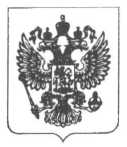 ПРИКАЗОб утверждении Порядка обеспечения денежным довольствием военнослужащих системы МЧС России,предоставления им отдельных выплат и денежных выплат гражданам, призванным на военные сборы, а также членам их семей(в ред. приказа МЧС России от 22.07.2021 № 483)В соответствии с частью 32 статьи 2 и частью 18 статьи 3 Федерального закона от 7 ноября 2011 г. № 306-ФЗ «О денежном довольствии военнослужащих и предоставлении им отдельных выплат», пунктами 5 и 6 статьи 13.1 и пунктом 1.2 статьи 24 Федерального закона от 27 мая 1998 г. № 76-ФЗ «О статусе военнослужащих» приказываю:Утвердить прилагаемый Порядок обеспечения денежным довольствием военнослужащих системы МЧС России, предоставления им отдельных выплат и денежных выплат гражданам, призванным на военные сборы, а также членам их семей согласно приложению № 1.Признать утратившими силу приказы МЧС России и отдельные положения приказов МЧС России согласно приложению № 2.Министр											 Е.Н. ЗиничевПриложение № 1к приказу МЧС Россииот 08.12.2020 № 919Порядокобеспечения денежным довольствием военнослужащих системыМЧС России, предоставления им отдельных выплат и денежных выплатгражданам, призванным на военные сборы, а также членам их семейОбщие положенияПорядок обеспечения денежным довольствием военнослужащих системы МЧС России (далее – военнослужащие), предоставления им отдельных выплат и денежных выплат гражданам, призванным на военные сборы, а также членам их семей разработан в соответствии с Федеральным законом от 7 ноября 2011 г.
№ 306-ФЗ «О денежном довольствии военнослужащих и предоставлении им отдельных выплат» (далее – Федеральный закон от 7 ноября 2011 г. № 306-ФЗ) и Федеральным законом от 27 мая 1998 г. № 76-ФЗ «О статусе военнослужащих» и определяет правила обеспечения денежным довольствием военнослужащих при поступлении на военную службу, в период ее прохождения и увольнении с военной службы, предоставления им отдельных выплат и денежных выплат гражданам, призванным на военные сборы, а также членам их семей.Денежное довольствие военнослужащих состоит:для проходящих военную службу по контракту – из месячного оклада в соответствии с присвоенным воинским званием (далее – оклад по воинскому званию) и месячного оклада в соответствии с занимаемой воинской должностью (далее – оклад по воинской должности), которые составляют оклад месячного денежного содержания военнослужащих (далее – оклад денежного содержания), и из ежемесячных и иных дополнительных выплат (далее – дополнительные выплаты);для проходящих военную службу по призыву – из оклада по воинской должности и дополнительных выплат.Денежное довольствие военнослужащим выплачивается финансово-экономическим органом (подразделением) по месту их военной службы либо перечисляется на указанный военнослужащим счет в банке, на условиях, определенных в МЧС России (далее – выплата денежного довольствия).Денежное довольствие военнослужащим выплачивается за весь период военной службы, если иное не предусмотрено федеральными законами и иными нормативными правовыми актами Российской Федерации.Выплата денежного довольствия производится в период с 20 по 25 число каждого месяца, а за декабрь календарного года – не позднее последнего рабочего дня декабря.Выплата денежного довольствия ранее установленного срока производится военнослужащим:направленным в служебную командировку или убывающим в отпуск, если к сроку выплаты денежного довольствия за очередной месяц они не могут прибыть к месту службы;переводимым к новому месту военной службы в случае прибытия к новому месту военной службы после наступления срока выплаты денежного довольствия;в случае перемещения спасательного воинского формирования МЧС России, если срок выплаты денежного довольствия наступит в пути следования в пункт новой дислокации.При перемещении к новому месту военной службы военнослужащие зачисляются на денежное довольствие на основании денежного аттестата (рекомендуемый образец приведен в приложении № 1 к настоящему Порядку), выданного финансово-экономическим органом (подразделением), в котором до перемещения военнослужащие состояли на денежном довольствии, в том числе при направлении на срок более двух месяцев:в образовательные организации высшего образования МЧС России на обучение – по месту обучения;в служебную командировку в установленных случаях – по месту служебной командировки.Без денежного аттестата на денежное довольствие зачисляются граждане:призванные на военную службу, не пребывающие в запасе;поступившие на военную службу по контракту;поступившие в образовательные организации высшего образования МЧС России (за исключением военнослужащих, проходящих военную службу в федеральных органах исполнительной власти, в которых федеральным законом предусмотрена военная служба).В указанных случаях зачисление на денежное довольствие производится на основании предписания, выданного военным комиссариатом, и приказа соответствующего начальника о зачислении в списки личного состава спасательного воинского формирования МЧС России.Военнослужащие, прибывшие к новому месту военной службы, зачисляются на денежное довольствие со дня, следующего за днем обеспечения денежным довольствием по предыдущему месту военной службы.Военнослужащие, прибывшие к новому месту военной службы и не предъявившие денежный аттестат ввиду его утраты или по другим причинам, денежное довольствие по новому месту военной службы выплачивается начиная с первого числа месяца, следующего за месяцем зачисления в списки личного состава спасательного воинского формирования МЧС России, на основании рапорта.Перерасчет причитающегося к выдаче военнослужащему денежного довольствия за прошедшее время производится при поступлении денежного аттестата (дубликата) с прежнего места его военной службы.Размер денежного довольствия, причитающегося военнослужащему за неполный месяц, определяется пропорционально количеству прослуженных календарных дней в данном месяце.Денежное довольствие, выплаченное в порядке и размерах, действовавших на день выплаты, возврату не подлежит, если право на него военнослужащим полностью или частично впоследствии утрачено, кроме случаев возврата излишне выплаченных сумм вследствие счетных ошибок.Денежное довольствие, причитающееся военнослужащему и своевременно не выплаченное или выплаченное в меньшем, чем следовало, размере, выплачивается за весь период, в течение которого военнослужащий имел право на него, но не более чем за три года, предшествующих обращению за получением денежного довольствия (установления недоплаты).Фонд денежного довольствия военнослужащих, проходящих военную службу по контракту, формируется за счет средств, направляемых на выплату окладов по воинской должности и окладов по воинскому званию, из расчета 18 окладов по воинской должности на 1 год на 1 военнослужащего.В фонд денежного довольствия военнослужащих, проходящих военную службу по контракту, сверх средств, указанных в абзаце первом настоящего пункта, включаются средства в размере не менее 14 окладов по воинской должности на 1 год на 1 военнослужащего, направляемые на выплаты, предусмотренные частью 3 статьи 4 Федерального закона от 7 ноября 2011 г. № 306-ФЗ.Выплаты, предусмотренные в абзаце втором настоящего пункта, в размере, превышающем 14 окладов по воинской должности на 1 год на 1 военнослужащего, осуществляются при наличии экономии средств в фонде денежного довольствия военнослужащих, проходящих военную службу по контракту.Военнослужащие по контракту, восстановленные на военной службе в связи с их необоснованным увольнением с военной службы, обеспечиваются всеми видами денежного довольствия, недополученного в связи с необоснованным увольнением.Оклады денежного содержанияВоеннослужащим, проходящим военную службу по контракту, оклады по воинским званиям выплачиваются в размерах, установленных Правительством Российской Федерации.Военнослужащим, поступившим на военную службу по контракту, оклады по воинским званиям выплачиваются со дня вступления в силу контракта о прохождении военной службы, о чем издается приказ соответствующего начальника.При присвоении военнослужащим очередных воинских званий оклады по присвоенным воинским званиям выплачиваются со дня присвоения этих званий.Оклады по воинским званиям выплачиваются военнослужащим за весь период военной службы по день исключения их из списков личного состава спасательного воинского формирования МЧС России в связи с увольнением с военной службы, за исключением случаев, предусмотренных настоящим Порядком.При поступлении на военную службу по контракту граждан, проходящих или проходивших службу в федеральной противопожарной службе Государственной противопожарной службы, в органах внутренних дел Российской Федерации или иных правоохранительных органах, и имеющих специальные звания, оклады по воинским званиям выплачиваются им со дня присвоения этих званий в порядке переаттестации (аттестации), но не ранее дня вступления в силу контракта о прохождении военной службы.Военнослужащим, проходящим военную службу по контракту, лишенным воинских званий по приговору суда, оклады по воинским званиям выплачиваются до дня вступления в законную силу приговора суда о лишении воинского звания.Военнослужащим, проходящим военную службу по контракту, оклады по типовым воинским должностям выплачиваются в соответствии с постановлением Правительства Российской Федерации от 5 декабря 2011 г. № 992 «Об установлении окладов денежного содержания военнослужащих, проходящих военную службу по контракту». Военнослужащим, проходящим военную службу по контракту, оклады по нетиповым воинским должностям выплачиваются в соответствии с приказом МЧС России от 25 сентября 2020 г. № 722 «О размерах окладов по нетиповым воинским должностям военнослужащих спасательных воинских формирований МЧС России, проходящих военную службу по контракту» (зарегистрирован Министерством юстиции Российской Федерации 26 октября 2020 г., регистрационный № 60565).Военнослужащим, поступившим на военную службу по контракту, оклады по воинским должностям выплачиваются со дня вступления в силу контракта о прохождении военной службы.При этом со дня вступления в силу контракта о прохождении военной службы и до дня вступления военнослужащих в исполнение обязанностей по воинским должностям им выплачиваются оклады:солдатам, сержантам, старшинам и прапорщикам – по первичной воинской должности солдат, проходящих военную службу по контракту;офицерам – по воинской должности «командир спасательного взвода».Со дня вступления в исполнение обязанностей по воинским должностям военнослужащим выплачиваются оклады по занимаемым воинским должностям в размерах, указанных в штатах (штатном расписании), кроме случаев, установленных в настоящем Порядке.При назначении военнослужащих на другие воинские должности оклады по новым воинским должностям выплачиваются со дня вступления в исполнение обязанностей по этим воинским должностям.До дня вступления в исполнение обязанностей по этим воинским должностям, указанным военнослужащим выплачиваются оклады по ранее занимаемым воинским должностям.Беременным военнослужащим женского пола, назначенным в соответствии с пунктом 19 статьи 11 Положения о порядке прохождения военной службы, утвержденного Указом Президента Российской Федерации от 16 сентября 1999 г. № 1237, на другие воинские должности сохраняется оклад в соответствии с занимаемой воинской должностью, месячные и иные дополнительные выплаты по воинской должности, которую они занимали до назначения.Военнослужащим женского пола, имеющим детей в возрасте до полутора лет, назначенным в соответствии с пунктом 20 статьи 11 Положения о порядке прохождения военной службы, утвержденного Указом Президента Российской Федерации от 16 сентября 1999 г. № 1237, на другую воинскую должность до достижения ребенком возраста полутора лет сохраняется оклад в соответствии с занимаемой воинской должностью и иные дополнительные выплаты по воинской должности, которую они занимали до назначения.За военнослужащими, назначенными с их согласия в связи с проводимыми организационно-штатными мероприятиями на воинские должности с меньшими окладами, сохраняются оклады по ранее занимаемой воинской должности на время их военной службы в новой воинской должности.Решение о сохранении за военнослужащим оклада по ранее занимаемой воинской должности при назначении его на воинскую должность с меньшим окладом оформляется в приказе начальника, который осуществляет назначение военнослужащего на воинскую должность с меньшим месячным окладом, по представлению соответствующего кадрового органа на основании рапорта военнослужащего. Копия указанного приказа приобщается к личному делу военнослужащего.Выплата оклада по ранее занимаемой воинской должности производится по день сдачи дел и должности в связи с освобождением (отстранением) военнослужащего от воинской должности.Указанным военнослужащим установленные дополнительные выплаты производятся исходя из оклада по ранее занимаемой воинской должности за все время, за которое выплачиваются эти оклады.Оклады по воинским должностям военнослужащим выплачиваются за весь период военной службы по день исключения их из списков личного состава спасательных воинских формирований МЧС России в связи с увольнением с военной службы, за исключением случаев, предусмотренных настоящим Порядком.Военнослужащим, подлежащим увольнению с военной службы по достижении предельного возраста пребывания на военной службе или по истечении срока контракта о прохождении военной службы, со дня достижения предельного возраста или истечения срока контракта и по день исключения из списков личного состава спасательных воинских формирований МЧС России выплачиваются оклады по воинским должностям, установленным на день достижения предельного возраста или истечения срока контракта.Военнослужащим, проходящим военную службу по контракту, имеющим право на увеличение окладов по воинским должностям в соответствии с федеральными законами, актами Президента Российской Федерации и Правительства Российской Федерации, ежемесячные и иные дополнительные выплаты исчисляются исходя из увеличенных (повышенных) окладов по воинским должностям, если иное не предусмотрено этими федеральными законами и актами.Военнослужащим, проходящим военную службу по призыву, оклады по воинским должностям выплачиваются в соответствии с постановлением Правительства Российской Федерации от 10 июля 2020 г. № 1014 «О денежном довольствии военнослужащих, проходящих военную службу по призыву» (далее – постановление Правительства от 10 июля 2020 г. № 1014).Военнослужащим, призванным на военную службу, со дня убытия из военного комиссариата к месту прохождения военной службы и до назначения на воинскую должность по месту военной службы выплачиваются оклады в соответствии с постановлением Правительства от 10 июля 2020 г. № 1014.При назначении военнослужащих, проходящих военную службу по призыву, на воинские должности по прибытию к месту прохождения военной службы, назначении на другие воинские должности (кроме воинских должностей, подлежащих замещению офицерами) оклады по ним выплачиваются с первого числа месяца, следующего за месяцем, в котором они назначены на воинские должности.Военнослужащим, назначенным на воинские должности, подлежащие замещению офицерами, со дня вступления в исполнение обязанностей по этим воинским должностям и по день освобождения от них выплачиваются оклады по первичной воинской должности солдат, проходящих военную службу по контракту.Со дня, следующего за днем освобождения от указанных воинских должностей, оклад по воинской должности выплачивается в соответствии с пунктом 27 настоящего Порядка.Военнослужащим, проходящим военную службу по призыву, освобожденным от воинских должностей, с первого числа месяца, следующего за месяцем освобождения от занимаемой воинской должности, и до первого числа месяца, следующего за месяцем, в котором они назначены на другие воинские должности (по месяц исключения из списков личного состава спасательного воинского формирования МЧС России в связи с увольнением с военной службы), выплачиваются оклады в размерах, установленных по воинским должностям военнослужащих, проходящих военную службу по призыву.Оклады по воинской должности военнослужащим, проходящим военную службу по призыву, выплачиваются за весь период военной службы по месяц исключения из списков личного состава спасательного воинского формирования МЧС России в связи с увольнением с военной службы, за исключением случаев, предусмотренных настоящим Порядком.Военнослужащим, поступившим на обучение в образовательные организации высшего образования МЧС России в период прохождения военной службы по контракту, в период обучения выплачиваются:слушателям (в том числе адъюнктам и докторантам), имеющим воинское звание офицера, ‒ оклады по воинским должностям, занимаемым ими до поступления на обучение;слушателям, не имеющим воинского звания офицера, ‒ оклады по занимаемой воинской должности «слушатель» по первичной воинской должности солдат, проходящих военную службу по контракту.Слушателям образовательных организаций высшего образования МЧС России, которым первое воинское звание офицера присвоено при зачислении на обучение либо в период обучения в этих образовательных организациях, со дня присвоения воинского звания офицера оклады по воинским должностям выплачиваются по воинской должности «командир спасательного взвода».Курсантам образовательных организаций высшего образования МЧС России из числа граждан, не проходивших военную службу до поступления на обучение в образовательные организации высшего образования МЧС России либо поступивших на обучение в эти образовательные организации из запаса, до заключения контракта о прохождении военной службы выплачиваются оклады в размерах, установленных по воинским должностям военнослужащих, проходящих военную службу по призыву.Курсантам, зачисленным на обучение в образовательные организации высшего образования МЧС России в период прохождения военной службы по призыву, в период обучения выплачиваются оклады по воинским должностям, занимаемым ими до зачисления на обучение, но не менее оклада, установленного по воинской должности военнослужащих, проходящих военную службу по призыву.Курсантам, поступившим на обучение в образовательные организации высшего образования МЧС России в период прохождения военной службы по контракту, в период обучения выплачиваются оклады по воинским должностям, занимаемым ими до поступления на обучение.Военнослужащим, не проходивших военную службу до поступления на обучение в образовательные организации высшего образования МЧС России либо поступивших на обучение в эти образовательные организации в период прохождения военной службы по призыву или из запаса, со дня вступления в силу подписанного ими контракта о прохождении военной службы выплачиваются:занимающим воинскую должность «курсант», ‒ оклад по воинской должности «курсант»;занимающим воинскую должность «слушатель», ‒ оклад по первичной воинской должности солдат, проходящих военную службу по контракту.Военнослужащим, окончившим образовательные организации высшего образования МЧС России, в период до вступления в исполнение обязанностей по воинским должностям выплачиваются:имевшим в период обучения воинские звания офицеров, ‒ оклады, получаемые ко дню окончания этих образовательных организаций;не имевшим в период обучения воинских званий офицеров, ‒ оклад по воинской должности «командир взвода».Военнослужащим, уволенным с военной службы непосредственно по окончании указанных образовательных организаций с присвоением воинских званий офицеров запаса, оклады, предусмотренные настоящим пунктом, не выплачиваются.Военнослужащим, отчисленным из образовательных организаций высшего образования МЧС России (в том числе из адъюнктуры и докторантуры), со дня отчисления и до дня вступления в исполнение обязанностей по новым воинским должностям выплачиваются оклады, получаемые ими в период обучения.Военнослужащим мужского пола, отчисленным из образовательных организаций высшего образования МЧС России за недисциплинированность, неуспеваемость или нежелание учиться, а также за отказ заключить контракт, подлежащим направлению для прохождения военной службы по призыву, со дня отчисления выплачивается оклад в размерах, установленных по воинским должностям военнослужащих, проходящих военную службу по призыву.Ежемесячные дополнительные выплатыВоеннослужащим, проходящим военную службу по контракту, ежемесячные дополнительные выплаты выплачиваются со дня вступления в исполнение (временное исполнение) обязанностей по воинской должности и по день освобождения от исполнения обязанностей по занимаемой (временно исполняемой) воинской должности (сдачи дел и должности), если иное не предусмотрено настоящим Порядком.Военнослужащим, проходящим военную службу по призыву, ежемесячные дополнительные выплаты выплачиваются с первого числа месяца, следующего за месяцем, в котором они назначены на воинские должности, и по месяц освобождения от занимаемой воинской должности, за исключением надбавки за выполнение задач, непосредственно связанных с риском для жизни и здоровья в мирное время, которая выплачивается за период фактического привлечения к выполнению таких задач.Ежемесячные дополнительные выплаты, предусмотренные настоящей главой, исчисляются исходя из окладов по занимаемым (временно исполняемым) воинским должностям.Ежемесячные дополнительные выплаты выплачиваются на основании приказов соответствующих начальников одновременно с выплатой окладов денежного содержания и отражаются в расчетной (платежной) ведомости в отдельных графах, если иное не предусмотрено настоящим Порядком.Военнослужащим, проходящим военную службу по контракту, выплачивается ежемесячная надбавка за выслугу лет к окладу денежного содержания в следующих размерах:а) 10 процентов – при выслуге от 2 до 5 лет;б) 15 процентов – при выслуге от 5 до 10 лет;в) 20 процентов – при выслуге от 10 до 15 лет;г) 25 процентов – при выслуге от 15 до 20 лет;д) 30 процентов – при выслуге от 20 до 25 лет;е) 40 процентов – при выслуге 25 лет и более.Ежемесячная надбавка за выслугу лет выплачивается со дня достижения военнослужащими выслуги лет, дающей право на ее получение, и по день исключения военнослужащих из списков личного состава спасательного воинского формирования МЧС России в связи с увольнением с военной службы на основании приказов соответствующих начальников с указанием выслуги лет и размера надбавки, если иное не предусмотрено настоящим Порядком.Периоды военной службы для назначения ежемесячной надбавки за выслугу лет исчисляются в соответствии с Федеральным законом от 28 марта 1998 г. № 53-ФЗ «О воинской обязанности и военной службе» и Правилами исчисления выслуги лет для назначения военнослужащим, проходящим военную службу по контракту, ежемесячной надбавки за выслугу лет, утвержденными постановлением Правительства Российской Федерации от 21 декабря 2011 г. № 1074 (далее – Правила).Периоды военной службы на воинских должностях на льготных условиях для назначения ежемесячной надбавки за выслугу лет военнослужащим, выполняющим полеты, совершающим прыжки с парашютом, исчисляются на условиях, установленных пунктами 3-9 Правил.Военнослужащим, проходящим военную службы по контракту, которым присвоена классная квалификация (квалификационная категория) выплачивается ежемесячная надбавка за классную квалификацию (квалификационную категорию) в следующих размерах к окладу по воинской должности:а) 5 процентов – за третий класс (квалификационную категорию);б) 10 процентов – за второй класс (квалификационную категорию);в) 20 процентов – за первый класс (квалификационную категорию);г) 30 процентов – за класс мастера (квалификационную категорию).Военнослужащим, замещающим воинские должности высших офицеров, надбавка за классную квалификацию (квалификационную категорию) в размере 30 процентов к окладу по воинской должности за класс мастера выплачивается со дня вступления в исполнение обязанностей по этим воинским должностям и по день освобождения от исполнения обязанностей по указанным воинским должностям.Военнослужащим, имеющим воинские звания высших офицеров, в случае назначения на воинские должности, не подлежащие замещению высшими офицерами, за исключением назначения в связи с реализацией дисциплинарного взыскания в виде снижения в воинской должности, надбавка за классную квалификацию (квалификационную категорию) в размере 30 процентов к окладу по воинской должности за класс мастера не изменяется на период прохождения военной службы.Военнослужащим при присвоении классной квалификации «мастер» надбавка за классную квалификацию (квалификационную категорию) 30 процентов к окладу по воинской должности выплачивается первый раз в течение 3 лет. В последующем надбавка устанавливается на 5 лет.Военнослужащим, замещающим воинские должности медицинских и фармацевтических специальностей, надбавка за квалификационную категорию в размерах, указанных в пункте 48 настоящего Порядка, выплачивается в соответствии с присвоенной квалификационной категорией. При этом надбавка за высшую квалификационную категорию выплачивается в размере 30 процентов к окладу по воинской должности.При наличии у военнослужащего квалификационных категорий по двум и более специальностям системы здравоохранения Российской Федерации по занимаемой (временно исполняемой) им воинской должности надбавка за квалификационную категорию выплачивается за более высокую квалификационную категорию.Надбавка за классную квалификацию (квалификационную категорию) выплачивается со дня присвоения военнослужащим классной квалификации (квалификационной категории) в соответствии с приказом соответствующего начальника и по день окончания срока, на который присвоена классная квалификация (квалификационная категория).Надбавка за классную квалификацию (квалификационную категорию) также выплачивается военнослужащим:а) проходящим военную службу по контракту и имеющим соответствующую классную квалификацию (квалификационную категорию), в случае перевода в спасательные воинские формирования МЧС России из федерального органа исполнительной власти или федерального государственного органа, в которых федеральным законом предусмотрена военная служба, ‒ в течение 1 года со дня назначения военнослужащего на воинскую должность в спасательное воинское формирование МЧС России;б) проходящим военную службу по контракту, назначенным на высшую, равную или низшую воинскую должность, если при этом не изменилось направление служебной деятельности (специальность), ‒ в течение срока, на который была установлена классная квалификация (квалификационная категория);в) назначенным на воинскую должность, исполнение обязанностей по которой связано с изменением направления служебной деятельности (специальности), ‒ в течение 1 года со дня назначения на воинскую должность;г) поступившим в военные образовательные организации высшего образования МЧС России, и обучающимся по очной форме обучения по программам магистратуры, подготовки научно-педагогических кадров в адъюнктуре, ординатуры, ассистентуры – стажировки, и военнослужащим, поступившим в военную докторантуру и обучающимся по очной форме обучения, ‒ в течение всего периода обучения и одного года со дня назначения на воинскую должность после окончания образовательной организации;д) поступившим в военные образовательные организации МЧС России по программам среднего профессионального образования, бакалавриата или специалитета по очной форме обучения в период прохождения военной службы по контракту и имеющим классную квалификацию – в течение 1 года;е) в случае невозможности участия в испытаниях (нахождение в отпуске, командировке, на лечении и по другим уважительным причинам) – в течение не более чем 6 месяцев со дня прекращения оснований, препятствующих участию в испытаниях;ж) проходящим военную службу по контракту, направленным для прохождения военной службы за пределы территории Российской Федерации (за исключением направления в воинские части Вооруженных Сил Российской Федерации и органы, дислоцирующиеся за пределами территории Российской Федерации) – в течение всего срока нахождения за пределами территории Российской Федерации и в течение одного года со дня назначения на воинскую должность после возвращения.Выплата надбавки сохраняется на основании приказа соответствующего начальника.Выплата надбавки за классную квалификацию военнослужащим прекращается при лишении военнослужащего классной квалификации в следующих случаях:увольнение с военной службы по основаниям, предусмотренным подпунктами «д»-«з» пункта 1 и подпунктами «в»-«е.2», «к» и «л» пункта 2 статьи 51 Федерального закона от 28 марта 1998 г. № 53-ФЗ «О воинской обязанности и военной службе», ‒ со дня издания соответствующего приказа;применение дисциплинарных взысканий в виде предупреждения о неполном служебном соответствии, снижения в воинской должности, снижения в воинском звании на одну ступень, снижения в воинском звании на одну ступень со снижением в воинской должности за неисполнение или ненадлежащее исполнение должностных обязанностей – со дня применения соответствующего взыскания.Военнослужащим, у которых изменяется классная квалификация (квалификационная категория) ранее срока, на который она была присвоена, надбавка за классную квалификацию (квалификационную категорию) в новых размерах выплачивается со дня изменения классной квалификации (квалификационной категории), оформленного приказом соответствующего начальника.Военнослужащим, проходящим военную службу по контракту, в зависимости от степени секретности сведений, к которым они имеют документально подтвержденный доступ на законных основаниях, выплачивается ежемесячная надбавка за работу со сведениями, составляющими государственную тайну, в следующих размерах:а) 25 процентов оклада по воинской должности – за работу со сведениями, имеющими степень секретности «особой важности»;б) 20 процентов оклада по воинской должности – за работу со сведениями, имеющими степень секретности «совершенно секретно»;в) 10 процентов оклада по воинской должности – за работу со сведениями, имеющими степень секретности «секретно».Военнослужащим, проходящим военную службу по контракту на отдельных воинских должностях, за работу со сведениями, имеющими степень секретности «особой важности», устанавливается надбавка в размере до 65 процентов оклада по воинской должности в пределах денежных средств, выделенных из федерального бюджета на выплату денежного довольствия военнослужащих. Конкретные размеры надбавки определяются Министром Российской Федерации по делам гражданской обороны, чрезвычайным ситуациям и ликвидации последствий стихийных бедствий в зависимости от объема сведений, к которым военнослужащие имеют документально подтвержденный доступ на законных основаниях, а также продолжительности срока, в течение которого сохраняется актуальность засекречивания этих сведений.Ежемесячная надбавка за работу со сведениями, составляющими государственную тайну, военнослужащим, проходящим военную службу по призыву, устанавливается в следующих размерах:а) 25 процентов оклада по воинской должности – за работу со сведениями, имеющими гриф «особой важности»;б) 20 процентов оклада по воинской должности – за работу со сведениями, имеющими гриф «совершенно секретно»;в) 10 процентов оклада по воинской должности – за работу со сведениями, имеющими гриф «секретно».Военнослужащим, проходящим военную службу по контракту в структурных подразделениях по защите государственной тайны, дополнительно к ежемесячной надбавке за работу со сведениями, составляющими государственную тайну, ежемесячно выплачивается процентная надбавка к окладу по воинской должности за стаж работы в указанных структурных подразделениях в следующих размерах:а) 10 процентов – при стаже работы от 1 до 5 лет;б) 15 процентов – при стаже работы от 5 до 10 лет;в) 20 процентов – при стаже работы от 10 лет и выше.Утратил силу, ‒ приказ МЧС России от 22.07.2021 № 483.Выплата ежемесячной процентной надбавки к должностному окладу за стаж шифровальной работы производится военнослужащим, проходящим военную службу по контракту, и назначенным на воинские должности в шифровальные органы, либо осуществляющим в структурных подразделениях работу с шифрами, либо привлекаемым для этой работы по решению соответствующих начальников на основании утвержденных этими начальниками перечней должностей сотрудников шифровальной службы.Ежемесячная процентная надбавка за стаж шифровальной работы устанавливается к окладу по воинской должности в зависимости от общего стажа шифровальной работы в следующих размерах:в сетях шифрованной связи 1 класса:а) 15 процентов – при общем стаже работы до 3 лет;б) 20 процентов – при общем стаже работы от 3 до 6 лет;в) 30 процентов – при общем стаже работы от 6 лет и выше;в сетях шифрованной связи 2 класса:а) 5 процентов – при общем стаже работы до 3 лет;б) 10 процентов – при общем стаже работы от 3 до 6 лет;в) 20 процентов – при общем стаже работы от 6 лет и выше.Военнослужащим, проходящим военную службу по контракту в особых условиях, выплачивается ежемесячная надбавка за особые условия военной службы в следующих размерах:а) 55 процентов оклада по воинской должности:проходящим военную службу в центральном аппарате МЧС России (кроме воинских должностей, указанных в подпунктах «и» и «к» настоящего пункта);б) 70 процентов оклада по воинской должности:летного состава, выполняющим полеты по программе подготовки летного состава авиации МЧС России на самолетах и программе подготовки летного состава авиации МЧС России на вертолетах, в составе экипажей самолетов, вертолетов (воздушных пунктов управления, летающих лабораторий, сверхлегких воздушных судов), при условии выполнения ими нормы налета часов за истекший год.Норма налета часов рассчитывается исходя из установленных норм налета часов, но не менее годовых норм налета часов, установленных для исчисления выслуги лет для назначения пенсии на льготных условиях;в) 50 процентов оклада по воинской должности:замещающим воинские должности, исполнение должностных обязанностей по которым предусматривает выполнение водолазных работ под водой (нахождение в водолазных барокамерах под повышенным давлением), при условии выполнения норм часов работы под водой (спусков), установленных приказом МЧС России от 14 января 2013 г. № 10 «Об утверждении норм часов работы под водой (спусков) военнослужащих спасательных воинских формирований МЧС России, замещающих воинские должности, исполнение должностных обязанностей по которым предусматривает выполнение водолазных работ под водой (нахождение в водолазных барокамерах под повышенным давлением), при выполнении которых выплачивается ежемесячная надбавка за особые условия военной службы» (зарегистрирован Министерством юстиции Российской Федерации 4 февраля 2013 г., регистрационный № 26820);проходящим военную службу на воинских должностях, исполнение должностных обязанностей по которым связано с выполнением прыжков с парашютом, при условии выполнения ими нормы прыжков с парашютом, установленной приказом МЧС России от 28 января 2013 г. № 50 «Об утверждении норм прыжков с парашютом военнослужащих спасательных воинских формирований МЧС России, проходящих военную службу на воинских должностях, исполнение должностных обязанностей по которым связано с выполнением прыжков с парашютом, при выполнении которых выплачивается ежемесячная надбавка за особые условия военной службы» (зарегистрирован Министерством юстиции Российской Федерации 18 февраля 2013 г., регистрационный № 27156) (далее – приказ МЧС России от 28 января 2013 г. № 50);г) до 50 процентов оклада по воинской должности:проходящим военную службу на специальных объектах и на отдельных должностях, по перечню воинских должностей, при замещении которых на специальных объектах (в воинских частях, организациях и на отдельных должностях) военнослужащим, проходящим военную службу по контракту, устанавливается ежемесячная надбавка за особые условия военной службы, утверждаемому в соответствии с Правилами выплаты ежемесячной надбавки за особые условия военной службы военнослужащим, проходящим военную службу по контракту, утвержденными постановлением Правительства Российской Федерации от 21 декабря 2011 г. № 1073 (далее – Правила выплаты ежемесячной надбавки за особые условия военной службы);осуществляющим специальные виды работ (выполнение специальных заданий), по перечню воинских должностей военнослужащих, проходящих военную службу по контракту, осуществляющих специальные виды работ (выполнение специальных заданий), утверждаемому в соответствии с Правилами выплаты ежемесячной надбавки за особые условия военной службы (кроме воинских должностей, указанных в подпункте «и» настоящего пункта);проходящим военную службу в иных особых условиях военной службы, по перечню воинских должностей, по которым военнослужащим, проходящим военную службу по контракту, устанавливается ежемесячная надбавка за особые условия военной службы в иных особых условиях военной службы, утверждаемому в соответствии с Правилами выплаты ежемесячной надбавки за особые условия военной службы (кроме воинских должностей, указанных в абзаце пятом подпункта «е» и абзаце втором подпункта «ж» настоящего пункта).Конкретный размер надбавки за особые условия военной службы, выплачиваемой военнослужащим, указанным в абзацах втором – четвертом настоящего подпункта, определяется Министром Российской Федерации по делам гражданской обороны, чрезвычайным ситуациям и ликвидации последствий стихийных бедствий при утверждении соответствующих перечней в зависимости от условий военной службы;д) 30 процентов оклада по воинской должности:замещающим воинские должности в ФГКУ «Ногинский СЦ МЧС России», ФГКУ «ЦСООР «Лидер», ФГКУ «Рузский ЦОПУ МЧС России», спасательном автомобильном взводе (специальном) ФГКУ «Невский СЦ МЧС России»;проходящим военную службу на отдельных воинских должностях специалистов медицинской службы в особых условиях, по перечню отдельных воинских должностей специалистов медицинской службы в особых условиях, при замещении которых военнослужащим, проходящим военную службу по контракту, устанавливается ежемесячная надбавка за особые условия военной службы, утверждаемому в соответствии с Правилами выплаты ежемесячной надбавки за особые условия военной службы;е) 20 процентов по воинской должности:в авиационно-спасательных центрах МЧС России на воинских должностях, замещаемых военнослужащими – наземными авиационными специалистами, обеспечивающими безопасность полетов самолетов и вертолетов в соответствии с Перечнем воинских должностей, замещаемых военнослужащими спасательных воинских формирований МЧС России – наземными авиационными специалистами, обеспечивающими безопасность полетов самолетов и вертолетов, в подразделениях МЧС России, при замещении которых выплачивается ежемесячная надбавка за особые условия военной службы, утвержденным приказом МЧС России от 17 января 2013 г. № 20 (зарегистрирован Министерством юстиции Российской Федерации 4 февраля 2013 г., регистрационный № 26823);в экипажах (расчетах) штатной специальной техники на гусеничном и колесном шасси, а также инструкторского состава учебных спасательных воинских формирований МЧС России и подразделений, входящим в расчеты экипажей техники на гусеничном и колесном шасси и занимающимся обучением вождению на этих специальных машинах по решению соответствующего начальника;на воинских должностях спасателей в спасательных воинских формированиях МЧС России;замещающим воинские должности в Главном управлении МЧС России по г. Москве;замещающим воинские должности, исполнение обязанностей по которым непосредственно связано с руководством (командованием) воинскими подразделениями (отряд, рота, взвод, отделение) по перечням воинских должностей руководителей, командиров (начальников) воинских подразделений (отряд, рота, взвод, отделение) и их структурных подразделений, а также воинских должностей, исполнение обязанностей по которым связано с руководством воинскими подразделениями (отряд, рота, взвод, отделение), при замещении которых военнослужащим, проходящим военную службу по контракту, выплачивается ежемесячная надбавка за особые условия военной службы, утверждаемым в соответствии с Правилами выплаты ежемесячной надбавки за особые условия военной службы;на воинских должностях, которые при исполнении должностных обязанностей применяют знания иностранных языков, в соответствии с Перечнем воинских должностей, замещаемых военнослужащими спасательных воинских формирований Министерства Российской Федерации по делам гражданской обороны, чрезвычайным ситуациям и ликвидации последствий стихийных бедствий, которые при исполнении должностных обязанностей применяют знания иностранных языков, для выплаты ежемесячной надбавки за особые условия военной службы, утвержденным приказом МЧС России от 26 января 2013 г. № 48 (зарегистрирован Министерством юстиции Российской Федерации 4 февраля 2013 г., регистрационный № 26821):при применении знания одного западного языка - 10 процентов оклада по воинской должности;при применении знания одного восточного языка либо двух и более иностранных языков – 20 процентов оклада по воинской должности.ж) 15 процентов оклада по воинской должности:на воинских должностях руководителей, командиров (начальников) спасательных воинских формирований МЧС России, территориальных органов МЧС России за руководство этими формированиями и органами и их структурными подразделениями по перечням воинских должностей руководителей, командиров (начальников) спасательных воинских формирований МЧС России, территориальных органов МЧС России и их структурных подразделений, а также воинских должностей, исполнение обязанностей по которым связано с руководством подразделениями, при замещении которых военнослужащим, проходящим военную службу по контракту, выплачивается ежемесячная надбавка за особые условия военной службы, утверждаемым в соответствии с Правилами выплаты ежемесячной надбавки за особые условия военной службы;з) 10 процентов оклада по воинской должности:проходящим военную службу в г. Москве и Московской области, г. Санкт-Петербурге и Ленинградской области;замещающим воинские должности в Главном управлении МЧС России по Московской области;на воинских должностях, исполнение обязанностей по которым непосредственно связано с командованием (руководством) воинскими подразделениями, по перечням воинских должностей, исполнение обязанностей по которым непосредственно связано с командованием (руководством) воинскими подразделениями (кроме воинских должностей, указанных в абзаце шестом подпункта «е» и подпункте «ж» настоящего пункта), утверждаемым в соответствии с Правилами выплаты ежемесячной надбавки за особые условия военной службы;и) 40 процентов оклада по воинской должности:замещающим воинские должности в структурном подразделении центрального аппарата МЧС России, являющемся органом повседневного управления единой государственной системы предупреждения и ликвидации чрезвычайных ситуаций;к) 40 процентов оклада по воинской должности:замещающим воинские должности от начальника центра до начальника отдела включительно (кроме воинских должностей, замещаемых в подразделении обеспечения) в структурном подразделении центрального аппарата МЧС России, являющемся органом повседневного управления единой государственной системы предупреждения и ликвидации чрезвычайных ситуаций.Военнослужащим, проходящим военную службу по контракту, на которых в установленном порядке возложено временное исполнение обязанностей по вакантной воинской должности, за исполнение обязанностей по которой производится выплата надбавки за особые условия военной службы, ее выплата производится за весь период временного исполнения обязанностей.Военнослужащим, проходящим военную службу по контракту, имеющим право на получение надбавки за особые условия военной службы по двум и более основаниям, ее размер определяется путем суммирования процентов по каждому основанию.При этом выплата надбавки за особые условия военной службы производится в размере не более 100 процентов оклада по воинской должности военнослужащего.Надбавка за особые условия военной службы не выплачивается военнослужащим, проходящим военную службу по контракту, имеющим право на ее получение по занимаемой воинской должности, в случае временного исполнения обязанностей по вакантной воинской должности, по которой выплата надбавки за особые условия военной службы не производится.Военнослужащим, проходящим военную службу по призыву, выплачивается ежемесячная надбавка за командование (руководство) воинским подразделением в следующих размерах:а) 10 процентов оклада по воинской должности военнослужащим, имеющим в подчинении личный состав численностью до 5;б) 20 процентов оклада по воинской должности военнослужащим, имеющим в подчинении личный состав численностью от 6 до 10;в) 30 процентов оклада по воинской должности военнослужащим, имеющим в подчинении личный состав численностью от 11 до 15;г) 40 процентов оклада по воинской должности военнослужащим, имеющим в подчинении личный состав численностью свыше 15.Военнослужащим в зависимости от условий выполнения задач, непосредственно связанных с риском для жизни и здоровья в мирное время, выплачивается ежемесячная надбавка за выполнение задач, непосредственно связанных с риском для жизни и здоровья в мирное время, в размере до 100 процентов оклада по воинской должности.Военнослужащим за выполнение водолазных работ в зависимости от глубины погружения, времени погружения и характера выполняемых задач надбавка выплачивается в следующих размерах:а) занимающим воинские должности водолазных военно-учетных специальностей, годным по состоянию здоровья и допущенным к спускам под воду (нахождению под повышенным давлением в барокамере), ‒ за выполнение водолазных работ под водой:б) занимающим воинские должности водолазных военно-учетных специальностей, годным по состоянию здоровья и допущенным к спускам под воду (нахождению под повышенным давлением в барокамере), ‒ за выполненные спуски под воду в нормобарических скафандрах, в спасательных колоколах, наблюдательных (шлюзово-наблюдательных, рабочих) камерах (далее – жесткие водолазные устройства) без повышения в них давления:в) за время компрессии и нахождения под заданным давлением в барокамере, в том числе при выполнении водолазных работ методом длительного пребывания под повышенным давлением, и период декомпрессии:г) обеспечивающим лечение водолазов под повышенным давлением в водолазных барокамерах (отсеках подводных лодок и аппаратов) при проведении лечебной декомпрессии (рекомпрессии), надбавка выплачивается в размере 1 процента оклада по воинской должности военнослужащего за 1 час нахождения в барокамере.Военнослужащим, которым надбавка за выполнение водолазных работ выплачивается в соответствии с порядком, определенным подпунктами «а» и «б» настоящего пункта, в зависимости от характера выполняемых задач (факторы усложнения водолазных работ) почасовая оплата пребывания под водой увеличивается:на 15 процентов:при работе подо льдом;при работе с беседки;при работе на захламленном или вязком грунте;на 20 процентов:при работе на течении (при скорости течения в месте выполнения работ от 0,5 до 1,0 м/с);при видимости менее 1 метра в месте выполнения работ;на 25 процентов:при работе в снаряжении без обогрева при температуре воды ниже 4 °C (при спасательных и неотложных работах) и работе при температуре воды выше 37 °C;при работе в условиях загрязненной водной среды химическими веществами, сточными водами, нефтепродуктами;на 30 процентов:при нулевой видимости в месте выполнения работ;при работе в затопленных помещениях в стесненных условиях, при выходе (входе) через торпедный аппарат (тренажер торпедного аппарата);на 35 процентов – при проведении подводных электросварочных работ (сварка и резка металла);на 40 процентов:при работе на течении (при скорости течения в месте выполнения работ свыше 1,0 м/с);при волнении поверхности воды свыше 2 баллов;на 50 процентов – при радиоактивном заражении воды или грунта (объекта).При наличии нескольких факторов, усложняющих водолазные работы, проценты увеличения надбавки суммируются, но их сумма не может быть более 100 процентов. При этом наличие соответствующего фактора усложнения при выполнении водолазных работ подтверждается документами (акт выполненных работ, выписки из планов работ, журнала водолазных работ, лоции, данных о химическом составе воды).Кроме того, подлежащий к выплате военнослужащему итоговый размер надбавки увеличивается:на 50 процентов:при совершении экспериментальных водолазных спусков;при совершении спасательных водолазных работ, непосредственно связанных со спасением людей;на 100 процентов – при совершении подъема (доставке к средству подъема) тел погибших (фрагментов тел).Военнослужащим за совершение тренировочного водолазного спуска надбавка выплачивается в размере 50 процентов суммы, исчисленной в порядке, установленном настоящим пунктом.Продолжительность водолазных работ измеряется в часах. В случаях, когда продолжительность водолазных работ составляет менее или более 1 часа, размер надбавки определяется пропорционально времени фактического выполнения работ.Надбавка не выплачивается за время совершения учебного или квалификационного водолазного спуска или водолазного спуска, не предусмотренного планами специальной (учебной) подготовки.Военнослужащим, проходящим военную службу по контракту, за период непосредственного участия в учениях, в отработке задач в полевых условиях, в других мероприятиях вне пункта постоянной дислокации спасательного воинского формирования МЧС России в соответствии с Перечнем воинских должностей военнослужащих спасательных воинских формирований МЧС России, проходящих военную службу по контракту, непосредственно участвующих в учениях, в отработке задач боевой и учебно-боевой подготовки в полевых условиях, в других мероприятиях вне пункта постоянной дислокации, при замещении которых выплачивается ежемесячная надбавка за выполнение задач, связанных с риском (повышенной опасностью) для жизни и здоровья в мирное время, утвержденным приказом МЧС России от 14 января 2013 г. № 9 (зарегистрирован Министерством юстиции Российской Федерации 7 февраля 2013 г., регистрационный 26887), выплачивается надбавка в размере 2 процентов оклада по воинской должности за каждый день участия в указанных мероприятиях, но не более 60 процентов оклада по воинской должности в месяц.Военнослужащим за выполнение прыжков с парашютом (десантирование с техникой) в зависимости от количества прыжков, условий и характера их совершения (факторов усложнения) выплачивается надбавка в следующих размерах:При этом общий размер надбавки, выплачиваемой в месяце, в котором военнослужащий, проходящий военную службу по контракту, совершал указанные прыжки, не может превышать 50 процентов оклада по воинской должности, занимаемой военнослужащим. Общий размер надбавки, выплачиваемой в месяце, в котором военнослужащий, проходящий военную службу по призыву, совершал указанные прыжки, не может превышать 100 процентов оклада по воинской должности, занимаемой военнослужащим.Военнослужащим за каждый фактор усложнения, при усложненном прыжке с парашютом, размер надбавки увеличивается на 1 процент, но не более чем за два фактора усложнения, а выпускающему, совершившему прыжок с парашютом, не более чем за три фактора усложнения.К усложненным относятся прыжки:за выполнение обязанностей выпускающего (при совершении прыжка);с задержкой раскрытия парашюта не менее чем на 20 секунд, в том числе со стабилизацией падения;на ограниченную площадку;в сложных метеоусловиях (при высоте нижней кромки облаков ниже заданной высоты выброски);при скорости ветра у земли более 5 м/с;на площадки приземления (расположенные над уровнем моря свыше 500 м);ночью, на воду (кроме прыжков в водолазном снаряжении) или лес;с вооружением (кроме пистолета);с грузовым контейнером весом более 4 кг, не считая табельного снаряжения;вслед за десантируемой техникой;с высот менее 500 м и более 4000 м;с самолета на скорости полета свыше 200 км/ч.При этом размер надбавки за прыжок с парашютом, выполненный способом катапультирования или в водолазном снаряжении, дополнительно увеличивается на 2 процента, а при десантировании внутри техники - на 4 процента.При выполнении экспериментальных прыжков размер надбавки увеличивается на 50 процентов.К экспериментальным относят прыжки с парашютом новой конструкции, а также прыжки с летательных аппаратов (из положений летательного аппарата), с которых (из которых) ранее прыжки не выполнялись.В течение календарного года надбавка выплачивается за прыжки с парашютом, выполненные по программам Курса парашютной подготовки в государственной авиации Российской Федерации в пределах годовой нормы оплачиваемых прыжков, утвержденной приказом МЧС России от 28 января 2013 г. № 50.При определении размера надбавки учитываются все подтвержденные документами прыжки с парашютом, выполненные военнослужащим, в том числе в период до призыва (поступления) на военную службу.Надбавка не выплачивается за прыжки с парашютом, выполненные:по программам, не утвержденным Министром Российской Федерации по делам гражданской обороны, чрезвычайным ситуациям и ликвидации последствий стихийных бедствий;сверх установленной годовой нормы оплачиваемых прыжков.Военнослужащим, проходящим военную службу по контракту, за военную службу, связанную с выполнением взрывотехнических работ, обнаружением, идентификацией, изъятием, обезвреживанием, уничтожением взрывных устройств и взрывоопасных объектов (предметов), применением взрывчатых материалов и средств взрывания, взрывных устройств и взрывоопасных объектов (предметов), за дни, в которые они выполняли указанные работы, а также военнослужащим, проходящим военную службу по призыву, за работу, связанную с поиском и (или) обезвреживанием (уничтожением) взрывоопасных предметов, за каждый день участия в мероприятиях по поиску, сбору, извлечению из грунта, погрузке и уничтожению взрывоопасных предметов, выплачивается надбавка в следующих размерах:При этом общий размер надбавки, выплачиваемой за месяц, в котором военнослужащий выполнял указанные работы, не может превышать 50 процентов оклада по воинской должности, установленного военнослужащему.Ежемесячная надбавка выплачивается за обнаружение и (или) обезвреживание (уничтожение) взрывоопасных предметов, к которым относятся любые боеприпасы, кроме боеприпасов, не содержащих взрывчатых, зажигательных, дымообразующих веществ, патронов к стрелковому оружию (за исключением патронов к стрелковому оружию калибра 12,7 и 14,5 мм с пулей типа «мгновенного действия зажигательная», сигнальных мин, наземных сигнальных и осветительных средств и средств оповещения).Конкретный размер надбавки от оклада по воинской должности в процентах за каждый день участия в работах устанавливается в зависимости от состояния взрывоопасных предметов по трем степеням опасности при хранении с истекшими сроками, а также при производстве взрывотехнических или баллистических экспертиз и исследований.При проведении всех видов работ по обнаружению и (или) обезвреживанию (уничтожению) взрывоопасных предметов учитывается как один взрывоопасный предмет:одна штатная укупорка (целая, поврежденная или деформированная металлическая коробка);фрагмент боеприпаса, содержащий взрывчатое вещество.Надбавка подлежит выплате военнослужащим за месяцы, в которых они непосредственно выполняли работы по обнаружению и (или) обезвреживанию (уничтожению) взрывоопасных предметов, по месту постоянной службы за истекший месяц одновременно с выплатой денежного довольствия за текущий месяц на основании приказа соответствующего начальника.Ежемесячная надбавка, указанная в пункте 68 настоящего Порядка, выплачивается:командирам групп (отрядов) разминирования (руководителям взрывных работ);военнослужащим, входящим в состав групп разминирования, выполняющим работы по поиску, сбору, извлечению из грунта (воды, объектов) и погрузке взрывоопасных предметов;военнослужащим, входящим в состав групп уничтожения взрывоопасных предметов;водителям и старшим машин при перевозке взрывоопасных предметов.Командиры групп разминирования (руководители взрывных работ) на каждый обнаруженный, обезвреженный или уничтоженный взрывоопасный предмет (группу взрывоопасных предметов) составляют акт о результатах выполненных работ по поиску и (или) обезвреживанию (уничтожению) взрывоопасных предметов в соответствующем районе (рекомендуемый образец приведен в приложении № 2 к настоящему Порядку).Военнослужащим, проходящим военную службу по контракту, специфика военной службы которых требует выполнения специальных задач, непосредственно связанных с риском для жизни и здоровья в мирное время, но не предусмотренных пунктами 65-68 настоящего Порядка, выплачивается надбавка в размере до 60 процентов оклада по воинской должности по перечню воинских должностей, при замещении которых военнослужащим по контракту выплачивается ежемесячная надбавка за выполнение задач, непосредственно связанных с риском для жизни и здоровья в мирное время, утверждаемому в соответствии с Правилами выплаты военнослужащим, проходящим военную службу по контракту, ежемесячной надбавки за выполнение задач, непосредственно связанных с риском для жизни и здоровья в мирное время, утвержденными постановлением Правительства Российской Федерации от 24 декабря 2011 г. № 1122 (далее – Правила выплаты ежемесячной надбавки за выполнение задач, непосредственно связанных с риском для жизни и здоровья).Военнослужащим, проходящим военную службу по контракту, за совершение полетов с палубы корабля (водного транспорта), с морских (плавучих) платформ, с посадкой на площадки на крышах зданий, на площадки в горной местности с превышением более 2000 метров над уровнем моря в зависимости от количества полетов и способа их совершения выплачивается надбавка в размере 3 процента оклада по воинской должности - за взлет и посадку на вертолете.При этом общий размер надбавки, подлежащей выплате в месяце, в котором военнослужащий совершал указанные полеты, не может превышать 50 процентов оклада по воинской должности.Военнослужащим, проходящим военную службу по контракту, выполняющим в составе летных экипажей работы по тушению природных и техногенных пожаров (с выполнением посадки на воду, взлета с воды, сливом огнегасящих жидкостей), а также военнослужащим, проходящим военную службу по призыву, за участие в тушении пожаров третьей и более высокой категории сложности выплачивается надбавка в размере 3 процентов оклада по воинской должности за каждый день выполнения указанных работ, но не более 50 процентов в месяц.Военнослужащим, проходящим военную службу по контракту, за работу в медицинских учреждениях (подразделениях) на воинских должностях медицинского персонала с вредными и (или) опасными условиями труда выплачивается надбавка в размере 15 процентов оклада в соответствии с Перечнем воинских должностей военнослужащих спасательных воинских формирований МЧС России, проходящих военную службу в медицинских учреждениях (подразделениях) МЧС России с вредными и (или) опасными условиями труда на должностях медицинского персонала, для выплаты ежемесячной надбавки за выполнение задач, непосредственно связанных с риском для жизни и здоровья в мирное время, утвержденным приказом МЧС России от 16 января 2013 г. № 19 (зарегистрирован Министерством юстиции Российской Федерации 4 февраля 2013 г., регистрационный № 26822).Военнослужащим, проходящим военную службу по контракту, связанную с выполнением исследований трупного материала, исследований с применением рентгеновских, высокочастотных и ионизирующих излучений, токсических, ядовитых, наркотических, сильнодействующих, агрессивных веществ, выплачивается надбавка в размере 30 процентов оклада по воинской должности по перечням воинских должностей военнослужащих, проходящих военную службу по контракту, исполнение обязанностей по которым связано с выполнением исследований трупного материала, исследований с применением рентгеновских, высокочастотных и ионизирующих излучений, токсических, ядовитых, наркотических, сильнодействующих, агрессивных веществ, которым выплачивается ежемесячная надбавка за выполнение задач, непосредственно связанных с риском для жизни и здоровья в мирное время, утверждаемым в соответствии с Правилами выплаты ежемесячной надбавки за выполнение задач, непосредственно связанных с риском для жизни и здоровья.Ежемесячная надбавка за выполнение задач, непосредственно связанных с риском для жизни и здоровья в мирное время, выплачивается на основании приказа соответствующего начальника, в котором указываются:тип летательного аппарата, на котором совершен полет, и количество полетов;количество дней, за которые производится выплата надбавки;наименование мероприятия, в котором участвовал военнослужащий, и количество дней, подлежащих оплате;персональный список военнослужащих, непосредственно участвующих в работах, с указанием, где и в какой временной период они их выполняли;порядковый номер выполненного прыжка с парашютом, в том числе в текущем году;наименование и время выполнения водолазных работ, совершенных военнослужащим.Основанием для издания приказа о выплате ежемесячной надбавки за выполнение задач, непосредственно связанных с риском для жизни и здоровья в мирное время, являются соответствующие оправдательные документы (например, выписки из приказов об убытии (прибытии) военнослужащего для участия в соответствующих мероприятиях, акты, подтверждающие выполнение водолазных работ и другие документы).Военнослужащим, проходящим военную службу по контракту, выплачивается в случаях, предусмотренных пунктом 78 настоящего Порядка, ежемесячная надбавка за особые достижения в службе.Надбавка выплачивается со дня вступления в исполнение обязанностей по воинской должности и по день освобождения от исполнения обязанностей по занимаемой воинской должности, одновременно с выплатой денежного довольствия за соответствующий месяц.Выплата ежемесячной надбавки за особые достижения в службе устанавливается следующим категориям военнослужащих:а) военнослужащим, занимающим воинские должности руководящего, профессорско-преподавательского и научного состава в образовательных организациях высшего образования МЧС России и научных организациях МЧС России, надбавка выплачивается в следующих размерах:имеющим ученую степень кандидата наук – 3000 рублей;имеющим ученую степень доктора наук – 7000 рублей;б) военнослужащим, занимающим воинские должности руководящего, профессорско-преподавательского и научного состава в образовательных организациях высшего образования МЧС России и научных организациях МЧС России, надбавка выплачивается в следующих размерах:имеющим ученое звание профессора – 20 процентов оклада по воинской должности;имеющим ученое звание доцента и старшего научного сотрудника – 10 процентов оклада по воинской должности;в) военнослужащим, занимающим воинские должности, за исключением воинских должностей руководящего, профессорско-преподавательского и научного состава в образовательных организациях высшего образования МЧС России и научных организациях МЧС России, надбавка выплачивается в следующих размерах:имеющим ученую степень кандидата наук – 5 процентов оклада по воинской должности;имеющим ученую степень доктора наук – 10 процентов оклада по воинской должности;г) военнослужащим, занимающим воинские должности научно-педагогического состава в образовательных организациях высшего образования МЧС России и имеющим ученое звание или (и) ученую степень, выплачивается надбавка в процентах к окладу по воинской должности в следующих размерах:занимающим воинскую должность профессора – 60 процентов;занимающим воинскую должность доцента – 40 процентов.Датой начала выплаты военнослужащим надбавки является:имеющим ко дню назначения на соответствующую воинскую должность ученую степень (ученое звание) – день вступления в исполнение (временное исполнение) обязанностей по воинской должности;получившим ученую степень в период исполнения (временного исполнения) воинской должности, в том числе впервые, ‒ дата принятия Высшей аттестационной комиссией при Министерстве науки и высшего образования Российской Федерации решения о выдаче диплома кандидата наук или о присуждении ученой степени доктора наук;получившим ученое звание в период исполнения (временного исполнения) воинской должности, в том числе впервые, ‒ дата принятия Высшей аттестационной комиссией при Министерстве науки и высшего образования Российской Федерации решения о присвоении ученого звания профессора или доцента по кафедре или ученого звания профессора или доцента по специальности.Надбавка выплачивается на основании приказов начальников образовательных организаций высшего образования МЧС России, издаваемых на основании рапортов военнослужащих, к которым прилагаются заверенные в установленном порядке копии документов о присуждении ученой степени или присвоении ученого звания;д) военнослужащим, имеющим спортивные звания «заслуженный мастер спорта России (СССР)», «мастер спорта России (СССР) международного класса» и «мастер спорта России (СССР)» по служебно-прикладным видам спорта, руководство развитием которых осуществляется МЧС России в соответствии с постановлением Правительства Российской Федерации от 20 августа 2009 г. № 695 «Об утверждении перечня военно-прикладных и служебно-прикладных видов спорта и федеральных органов исполнительной власти, осуществляющих руководство развитием этих видов спорта» (далее – служебно-прикладные виды спорта), надбавка выплачивается в размере 100 процентов должностного оклада;е) военнослужащим, получившим (подтвердившим) спортивные разряды по служебно-прикладным видам спорта, надбавка выплачивается в следующих размерах:получившим (подтвердившим) третий спортивный разряд по одному из служебно-прикладных видов спорта, – 15 процентов оклада по воинской должности;получившим (подтвердившим) второй спортивный разряд по одному из служебно-прикладных видов спорта, – 30 процентов оклада по воинской должности;получившим (подтвердившим) первый спортивный разряд по одному из служебно-прикладных видов спорта, – 50 процентов оклада по воинской должности;получившим (подтвердившим) спортивный разряд кандидата в мастера спорта по одному из служебно-прикладных видов спорта, – 60 процентов оклада по воинской должности.Выплата надбавки устанавливается ежегодно приказом соответствующего начальника.Размер надбавки может быть изменен ранее периода, на который она установлена, в случае изменения условий, послуживших основанием для ее установления.Основанием для издания приказа является:удостоверение заслуженного мастера спорта России (СССР), мастера спорта России (СССР) международного класса, мастера спорта России (СССР) (в случае утери удостоверения – иной документ, подтверждающий присвоение спортивного звания);квалификационная зачетная книжка спортсмена, в которой сделана соответствующая запись органом (организацией), присвоившим (присвоившей) спортивный разряд.Выплата надбавки военнослужащим, имеющим несколько ученых степеней (ученых званий), спортивных разрядов, производится за одну ученую степень (ученое звание), за одно спортивное звание или один спортивный разряд, по (которой) которому установлен наибольший размер надбавки;ж) военнослужащим производится единовременная надбавка:при поощрении Президентом Российской Федерации, Правительством Российской Федерации, присвоении почетных званий Российской Федерации, награждении знаками отличия Российской Федерации, награждении орденами и медалями Российской Федерации (за исключением юбилейных), а также при поощрении знаками особого отличия – в размерах, установленных Указом Президента Российской Федерации от 25 июля 2006 г. № 765 «О единовременном поощрении лиц, проходящих (проходивших) федеральную государственную службу»;при награждении ведомственными знаками отличия МЧС России – в размерах, определенных приказом МЧС России от 6 декабря 2010 г. № 620 «О ведомственных знаках отличия Министерства Российской Федерации по делам гражданской обороны, чрезвычайным ситуациям и ликвидации последствий стихийных бедствий» (зарегистрирован Министерством юстиции Российской Федерации 15 марта 2011 г., регистрационный № 20105);при занесении на Доску почета центрального аппарата МЧС России, Доску почета территориального органа МЧС России, спасательного воинского формирования МЧС России – в размерах, определенных приказами МЧС России от 6 июля 2011 г. № 344 «О Доске почета центрального аппарата МЧС России» (зарегистрирован Министерством юстиции Российской Федерации 10 августа 2011 г., регистрационный № 21589) и от 10 августа 2006 г. № 458 «О Доске почета территориального органа МЧС России, спасательного воинского формирования МЧС России и организации МЧС России» (зарегистрирован Министерством юстиции Российской Федерации 4 сентября 2006 г., регистрационный № 8201);при награждении Почетной грамотой МЧС России - в размере 2000 рублей;при объявлении благодарности Министром Российской Федерации по делам гражданской обороны, чрезвычайным ситуациям и ликвидации последствий стихийных бедствий - в размере 1000 рублей.Общий размер ежемесячной надбавки за особые достижения в службе, выплачиваемой военнослужащему в месяц, не может превышать 100 процентов оклада по воинской должности с учетом сумм, выплаченных военнослужащему в соответствии с подпунктом «а» пункта 78 настоящего Порядка.В пределах бюджетных ассигнований, выделенных из федерального бюджета на выплату денежного довольствия военнослужащим, по решению Министра Российской Федерации по делам гражданской обороны, чрезвычайным ситуациям и ликвидации последствий стихийных бедствий ежемесячная надбавка за особые достижения в службе выплачивается в большем размере.Военнослужащим, проходящим военную службу по контракту, имеющим высшее юридическое образование и замещающим воинские должности, в основные служебные обязанности по которым входит проведение правовой экспертизы правовых актов и проектов правовых актов, подготовка и редактирование проектов правовых актов и их визирование в качестве юриста или исполнителя, выплачивается ежемесячная надбавка в следующих размерах:занимающим воинские должности в центральном аппарате – 15 процентов оклада по воинской должности;занимающим воинские должности в территориальных органах МЧС России и в спасательных воинских формированиях МЧС России – 10 процентов оклада по воинской должности.Иные дополнительные выплатыВоеннослужащим, проходящим военную службу по контракту, выплачивается премия за добросовестное и эффективное исполнение должностных обязанностей в размере до 3 окладов месячного денежного содержания военнослужащего в год.Премия за добросовестное и эффективное исполнение должностных обязанностей выплачивается ежемесячно. Выплата премии производится одновременно с выплатой денежного довольствия в месяц, следующий за месяцем, за который выплачивается премия, и в декабре – соответственно за декабрь.Премия исчисляется исходя из месячного оклада военнослужащего в соответствии с присвоенным воинским званием и месячного оклада в соответствии с занимаемой воинской должностью (в случае временного исполнения им обязанностей по вакантной воинской должности – месячного оклада в соответствии с этой воинской должностью), установленных на 1 число месяца, в котором выплачивается премия.Премия за добросовестное и эффективное исполнение должностных обязанностей выплачивается на основании приказа соответствующего начальника в следующих размерах:а) военнослужащим, проходящим военную службу по контракту, до 25 процентов оклада денежного содержания в месяц;б) курсантам и слушателям образовательных организаций высшего образования МЧС России, в зависимости от результатов прошедшей экзаменационной сессии или вступительных испытаний:имеющим только отличные оценки, ‒ 25 процентов оклада денежного содержания в месяц;имеющим только хорошие и отличные оценки, ‒ 15 процентов оклада денежного содержания в месяц;имеющим удовлетворительные оценки, ‒ 5 процентов оклада денежного содержания в месяц.Конкретный размер премии за добросовестное и эффективное исполнение должностных обязанностей зависит от качества и эффективности исполнения военнослужащими должностных обязанностей в месяце, за который производится выплата премии, с учетом результатов по профессионально-должностной и физической подготовке, а также нарушений в финансово-экономической и хозяйственной деятельности, повлекших ущерб для МЧС России, территориального органа МЧС России или спасательного воинского формирования МЧС России и отраженных в актах ревизий (проверок) финансово-экономической и хозяйственной деятельности.Основанием для определения конкретного размера премии является мотивированный рапорт соответствующего непосредственного начальника.Военнослужащим, прослужившим неполный месяц, премия за добросовестное и эффективное исполнение должностных обязанностей выплачивается за время фактического исполнения обязанностей по воинской должности исходя из окладов денежного содержания на день принятия решения (издания приказа) о выплате премии.Премия за добросовестное и эффективное исполнение должностных обязанностей не выплачивается военнослужащим по контракту в случаях, указанных в пункте 6 Правил выплаты военнослужащим, проходящим военную службу по контракту, премии за добросовестное и эффективное исполнение должностных обязанностей, утвержденных постановлением Правительства Российской Федерации от 5 декабря 2011 г. № 993.Военнослужащим, проходящим военную службу по контракту, по их рапорту выплачивается ежегодная материальная помощь в размере одного месячного оклада денежного содержания военнослужащего.Ежегодная материальная помощь исчисляется исходя из месячного оклада военнослужащего в соответствии с присвоенным воинским званием и месячного оклада в соответствии с занимаемой воинской должностью (в случае временного исполнения им обязанностей по вакантной воинской должности – месячного оклада в соответствии с этой воинской должностью), установленных на дату принятия решения о выплате ежегодной материальной помощи, а при выплате ежегодной материальной помощи в декабре – на 1 декабря текущего года.Ежегодная материальная помощь выплачивается на основании приказа соответствующего начальника.При убытии военнослужащих из спасательного воинского формирования МЧС России в приказе об исключении из списков личного состава указывается, в каком размере и месяце военнослужащему оказана ежегодная материальная помощь в году убытия.Если ежегодная материальная помощь не оказывалась, в приказе делается запись с указанием: «Ежегодная материальная помощь в текущем году не оказывалась». Выписка из приказа приобщается к личному делу военнослужащего.Военнослужащим, переведенным для дальнейшего прохождения военной службы из одного федерального органа исполнительной власти, в котором федеральным законом предусмотрена военная служба, в другой (в МЧС России) либо из МЧС России в федеральный орган исполнительной власти, в котором федеральным законом предусмотрена военная служба, ежегодная материальная помощь выплачивается один раз в год в полном размере при убытии из федерального органа исполнительной власти, в котором федеральным законом предусмотрена военная служба (из МЧС России), если она не была выплачена ранее.Военнослужащим, имеющим право на получение ежегодной материальной помощи, но не обратившимся за ней в текущем году, ежегодная материальная помощь выплачивается одновременно с выплатой им денежного довольствия за декабрь текущего года.Ежегодная материальная помощь не выплачивается военнослужащим по контракту в случаях, указанных в пункте 6 Правил выплаты военнослужащим, проходящим военную службу по контракту, ежегодной материальной помощи, утвержденных постановлением Правительства Российской Федерации от 5 декабря 2011 г. № 993.В случае смерти военнослужащего ежегодная материальная помощь за текущий год (если она не была выплачена военнослужащему до его смерти) выплачивается супруге (супругу), при ее (его) отсутствии – проживающим совместно с ним совершеннолетним детям, законным представителям (опекунам, попечителям) либо усыновителям несовершеннолетних детей (инвалидов с детства – независимо от возраста) и лицам, находящимся на иждивении военнослужащего, в равных долях или родителям в равных долях, если военнослужащий не состоял в браке и не имел детей.В пределах бюджетных ассигнований, выделенных на денежное довольствие, военнослужащим, проходящим военную службу по контракту, дополнительно может быть оказана ежегодная материальная помощь в размере, превышающем размер материальной помощи, но не более двух окладов денежного содержания (далее – дополнительная материальная помощь):а) в связи с государственной регистрацией заключения брака – при предъявлении копии свидетельства о заключении брака;б) при рождении ребенка – при предъявлении копии свидетельства о рождении и справки кадрового органа о составе семьи;в) в случае смерти супруги (супруга), детей, в том числе усыновленных, родителей и лиц, находящихся на иждивении военнослужащего, ‒ при предъявлении копии свидетельства о смерти и документов, подтверждающих родство с умершим.Дополнительная материальная помощь выплачивается на основании приказа соответствующего начальника.Основанием для издания приказа является:в центральном аппарате МЧС России – рапорт военнослужащего, поданный в течение шести месяцев со дня наступления случаев, указанных в настоящем пункте, и согласованный с Министром Российской Федерации по делам гражданской обороны, чрезвычайным ситуациям и ликвидации последствий стихийных бедствий;в территориальных органах МЧС России, спасательных воинских формированиях МЧС России – рапорт военнослужащего, поданный в течение шести месяцев со дня наступления случаев, указанных в настоящем пункте, и согласованный с соответствующим начальником.Дополнительная материальная помощь по решению Министра Российской Федерации по делам гражданской обороны, чрезвычайным ситуациям и ликвидации последствий стихийных бедствий, принятому на основании ходатайства соответствующего начальника, может быть оказана в размерах, превышающих размеры, установленные абзацем первым настоящего пункта, а также в других исключительных случаях, повлекших возникновение у военнослужащего, проходящего военную службу по контракту, материальных затруднений.Военнослужащим, проходящим военную службу по контракту в воинских формированиях, дислоцированных за пределами территории Российской Федерации, а также военнослужащим, выполняющим задачи в условиях чрезвычайного положения, при вооруженных конфликтах, денежное довольствие выплачивается в соответствии с постановлением Правительства Российской Федерации от 21 декабря 2011 г. № 1071 «О выплате денежного довольствия военнослужащим, проходящим военную службу в воинских формированиях, дислоцированных за пределами территории Российской Федерации, а также военнослужащим, выполняющим задачи в условиях чрезвычайного положения, при вооруженных конфликтах», на основании приказа соответствующего начальника.Военнослужащим, участвующим в контртеррористических операциях и обеспечивающим правопорядок и общественную безопасность на территории Северо-Кавказского региона Российской Федерации, предоставляются дополнительные социальные гарантии и компенсации в соответствии с постановлением Правительства Российской Федерации от 9 февраля 2004 г. № 65 «О дополнительных гарантиях и компенсациях военнослужащим и сотрудникам федеральных органов исполнительной власти, участвующим в контртеррористических операциях и обеспечивающим правопорядок и общественную безопасность на территории Северо-Кавказского региона Российской Федерации» на основании приказа соответствующего начальника.Военнослужащим по контракту, проходящим военную службу в районах Крайнего Севера и приравненных к ним местностях, а также в других местностях с неблагоприятными климатическими или экологическими условиями, в том числе в отдаленных местностях, в высокогорных районах, пустынных и безводных местностях (далее - районы (местности), денежное довольствие выплачивается в соответствии с коэффициентами (районными, за военную службу в высокогорных районах, за военную службу в пустынных и безводных местностях) (далее ‒ коэффициенты) и процентными надбавками, установленными постановлением Правительства Российской Федерации от 30 декабря 2011 г. № 1237.Выплата денежного довольствия с учетом коэффициентов производится со дня прибытия военнослужащего в район (местность) и прекращается со дня, следующего за днем убытия из этого района (местности).Выплата военнослужащим коэффициентов к денежному довольствию производится на основании приказа соответствующего начальника в следующем порядке:а) прибывшим в районы (местности), где к денежному довольствию военнослужащих установлены коэффициенты, в связи с назначением на воинские должности, зачислением в распоряжение начальников, на обучение в образовательные организации высшего образования МЧС России без сохранения за ними воинских должностей по месту прежней военной службы, переменой пункта постоянной дислокации спасательного воинского формирования МЧС России (подразделения):одиночным порядком – со дня прибытия в район (местность) и зачисления в списки личного состава спасательного воинского формирования МЧС России;зачисленным в списки личного состава в составе спасательного воинского формирования МЧС России (подразделения) – со дня прибытия в пункт постоянной дислокации;б) убывающим из района (местности), где к денежному довольствию военнослужащих установлены коэффициенты, в другие районы (местности):одиночным порядком без сохранения за ними воинских должностей по месту военной службы – по день убытия из района (местности) (исключения из списков личного состава спасательного воинского формирования МЧС России);зачисленным в списки личного состава в составе спасательного воинского формирования МЧС России (подразделения) – в связи с переменой пункта постоянной дислокации – по день убытия из пункта постоянной дислокации.Военнослужащим, проходящим военную службу по контракту в районах Крайнего Севера и приравненных к ним местностях, а также в других местностях с неблагоприятными климатическими или экологическими условиями, в том числе в отдаленных местностях, в высокогорных районах, пустынных и безводных местностях, денежное довольствие выплачивается с учетом коэффициентов и процентных надбавок к денежному довольствию в зависимости от периодов военной службы (службы и трудовой деятельности) в указанных районах (местностях).Выслуга лет, периоды работы, военной службы по контракту для выплаты военнослужащим надбавок, указанных в пункте 100 настоящего Порядка, определяются комиссиями центрального аппарата МЧС России, территориальных органов МЧС России, спасательных воинских формирований МЧС России на основании личных дел, военных билетов, записей в трудовых книжках (при необходимости – справок военных комиссариатов, воинских частей, спасательных воинских формирований МЧС России, учреждений, предприятий и организаций) и иных предусмотренных федеральными законами и иными нормативными правовыми актами Российской Федерации документов и объявляются в приказе соответствующего начальника после прибытия военнослужащих в районы (местности), где установлена выплата надбавок, соответственно по истечении срока, дающего право на получение очередной надбавки, а военнослужащим, имеющим право на ее получение со дня зачисления в списки личного состава спасательного воинского формирования МЧС России (дня прибытия в составе спасательного воинского формирования МЧС России (подразделения) в пункт постоянной дислокации в районе (местности), – с указанного срока.Отдельные выплаты военнослужащимВоеннослужащим, направляемым в командировку, производятся выплаты в соответствии с Положением о порядке и размерах выплат на командировочные расходы, связанные со служебными командировками на территории Российской Федерации, военнослужащим, сотрудникам некоторых федеральных органов исполнительной власти, лицам, проходящим службу в войсках национальной гвардии Российской Федерации и имеющим специальные звания полиции, утвержденным постановлением Правительства Российской Федерации от 18 апреля 2020 г. № 553 (далее – Положение о порядке и размерах выплат на командировочные расходы).Дополнительно к расходам по проезду к месту служебной командировки и обратно к месту службы, включая проезд транспортом общественного пользования (кроме такси) к железнодорожной станции, пристани, аэропорту и автовокзалу, относятся:б) оплата услуг по оформлению проездных документов;в) расходы за пользование в поездах постельными принадлежностями.Возмещение суточных расходов, связанных со служебными командировками, военнослужащим за счет средств федерального бюджета осуществляется в размере 300 рублей за каждый день нахождения в служебной командировке.Возмещение суточных расходов военнослужащим, в отношении которых продовольственное обеспечение осуществляется в форме организации питания по месту служебной командировки за счет средств федерального бюджета, осуществляется в размере 100 рублей за каждый день нахождения в служебной командировке.Возмещение суточных расходов в размере, устанавливаемом в соответствии с пунктом 104 настоящего Порядка, производится за время нахождения в пути военнослужащим:а) направленным (переместившимся) в другие населенные пункты на лечение в лечебные учреждения, на амбулаторное медицинское обследование военно-врачебными комиссиями и обратно к месту военной службы;б) проходящим военную службу по призыву, направленным (переместившимся) к новому месту военной службы или переместившимся в связи с передислокацией спасательного воинского формирования МЧС России (подразделения), если они в пути следования не обеспечивались питанием бесплатно и им не выдавался продовольственный паек.Военнослужащим, направленным в служебные командировки, возмещаются расходы по найму жилого помещения в размерах, установленных Положением о порядке и размерах выплат на командировочные расходы.Не считаются командировками поездки военнослужащих:а) направленных в составе спасательных воинских формирований МЧС России, кроме случаев направления военнослужащих для выполнения полевых топографических, топогеодезических работ, аэросъемочных, гидрографических работ и зимних промеров по льду вне района своей базы, в составе штатных военных оркестров;б) являющихся слушателями или курсантами, в том числе проходящими военную службу по контракту, направленными для ознакомления с новыми вооружением, военной и специальной техникой;в) при выездах по личным вопросам без вызова вышестоящего командования;г) при выездах, связанных с поступлением на обучение и обучением в государственных образовательных организациях высшего образования, адъюнктуре;д) при выездах на учебные сборы по подготовке военнослужащих к вступительным испытаниям в военные образовательные организации высшего образования;е) временно направленным в спасательные воинские формирования МЧС России, дислоцированные в других населенных пунктах, или зачисленным в распоряжение соответствующих начальников в другие населенные пункты;ж) осужденным к наказанию в виде ареста (с содержанием на гауптвахте);з) направленным в составе спасательных воинских формирований МЧС России (подразделений) для отработки задач по специальной подготовке в учебные центры, учебные спасательные воинские формирования МЧС России (учебные подразделения), лагеря, на полигоны и запасные аэродромы, привлекаемым к участию в маневрах, полевых учениях (играх), а также в других мероприятиях вне пункта постоянной дислокации спасательных воинских формирований МЧС России.Военнослужащим, направленным в служебные командировки на территории иностранных государств, выплачиваются суточные и возмещаются расходы по найму жилых помещений в стране пребывания в соответствии с постановлением Правительства Российской Федерации от 26 декабря 2005 г. № 812 «О размере и порядке выплаты суточных в иностранной валюте и надбавок к суточным в иностранной валюте при служебных командировках на территории иностранных государств работников, заключивших трудовой договор о работе в федеральных государственных органах, работников государственных внебюджетных фондов Российской Федерации, федеральных государственных учреждений» и приказом Министерства финансов Российской Федерации от 2 августа 2004 г. № 64н «Об установлении предельных норм возмещения расходов по найму жилого помещения в иностранной валюте при служебных командировках на территории иностранных государств работников, заключивших трудовой договор о работе в федеральных государственных органах, работников государственных внебюджетных фондов Российской Федерации, федеральных государственных учреждений» (зарегистрирован Министерством юстиции Российской Федерации 17 августа 2004 г., регистрационный № 5981).Направление в служебные командировки на территории иностранных государств производится в пределах выделенных структурным подразделениям центральному аппарату МЧС России, территориальным органам МЧС России, учреждениям и организациям, находящимся в ведении МЧС России, лимитов денежных средств на оплату служебных командировок.Нормы суточных и возмещения расходов по найму жилых помещений в служебных командировках на территории иностранных государств доводятся до заинтересованных органов Финансово-экономическим департаментом МЧС России.Суточные не выплачиваются военнослужащим за участие в учениях и в отработке задач специальной подготовки в полевых условиях, а также в других мероприятиях вне пункта постоянной дислокации спасательного воинского формирования при выполнении этих мероприятий за пределами территории Российской Федерации.Военнослужащим, проходящим военную службу по контракту, в том числе поступившим на военную службу по контракту из запаса, при переезде на новое место (к месту) военной службы в другой населенный пункт, в том числе на территорию или с территории иностранного государства, в связи с назначением на воинскую должность, поступлением на военную службу по контракту, направлением и назначением не на воинские должности без приостановления военной службы, зачислением в образовательную организацию высшего образования МЧС России, срок обучения в которой превышает один год, или в связи с передислокацией спасательного воинского формирования МЧС России производятся следующие выплаты:а) подъемное пособие – в размере одного оклада денежного содержания на военнослужащего и одной четвертой оклада денежного содержания на каждого члена семьи, переехавшего на новое место (к месту) военной службы военнослужащего или в близлежащий от указанного места населенный пункт либо в другие населенные пункты (из-за отсутствия жилого помещения);б) суточные на военнослужащего и каждого члена его семьи, переезжающих в связи с переводом военнослужащего на новое место военной службы, за каждый день нахождения в пути в соответствии с Положением о порядке и размерах выплат на командировочные расходы.Подъемное пособие военнослужащим выплачивается на основании приказа соответствующего начальника исходя из оклада по воинской должности, получаемого ими на день вступления в исполнение обязанностей по этой должности, на которую они назначены (зачисления на обучение в образовательную организацию высшего образования МЧС России) или которую занимают (ранее занимали – для военнослужащих, находящихся в распоряжении соответствующего начальника), направленных и назначенных не на воинские должности без приостановления военной службы на день прибытия спасательного воинского формирования МЧС России (подразделения) в пункт новой постоянной дислокации, и оклада по воинскому званию.Военнослужащим, назначенным на воинские должности в воинскую часть (подразделение), расположенную в другом населенном пункте, и прибывшим в это спасательное воинское формирование МЧС России (подразделение) после получения директивы (приказа) о передислокации в другой пункт, подъемное пособие выплачивается один раз - по прибытии в пункт новой постоянной дислокации спасательного воинского формирования МЧС России (подразделения) вне прежнего места военной службы военнослужащих.Военнослужащим, назначенным на воинские должности во вновь формируемое спасательное воинское формирование МЧС России (подразделение) и прибывшим в пункт его временной дислокации, подъемное пособие выплачивается один раз – по прибытии в пункт постоянной дислокации спасательного воинского формирования МЧС России (подразделения) вне прежнего места военной службы военнослужащих.Военнослужащим, освобожденным от воинских должностей и в период нахождения в распоряжении соответствующего начальника, переехавшим в другой населенный пункт в связи с передислокацией спасательного воинского формирования МЧС России (подразделения), в котором они проходили военную службу перед зачислением в распоряжение, подъемное пособие выплачивается один раз – по прибытии в пункт новой постоянной дислокации спасательного воинского формирования МЧС России (подразделения).Военнослужащим, прибывшим в другие населенные пункты в составе спасательного воинского формирования МЧС России (подразделения), подлежащего расформированию, подъемное пособие выплачивается при назначении военнослужащих на воинские должности и вступлении в исполнение обязанностей по ним в спасательном воинском формировании МЧС России (подразделении), в которое они назначены.Подъемное пособие на каждого члена семьи военнослужащего, переехавшего на новое место военной службы военнослужащего или в близлежащие от указанного места населенные пункты либо (из-за отсутствия жилой площади) в другие населенные пункты, выплачивается из тех же окладов денежного содержания, что и на самого военнослужащего, а на членов семьи, переехавших не одновременно с военнослужащим, - из окладов по воинскому званию и воинской должности, занимаемой военнослужащим (ранее занимаемой воинской должности по прежнему месту дислокации спасательного воинского формирования МЧС России (подразделения) – для военнослужащих, находящихся в распоряжении соответствующего начальника), направленных и назначенных не на воинские должности без приостановления военной службы на день прибытия их по новому месту военной службы военнослужащего.Подъемное пособие на членов семьи выплачивается после регистрации их по новому месту военной службы военнослужащего.В случае если супруг и супруга являются военнослужащими, подъемное пособие на членов их семьи в соответствии с настоящим Порядком выплачивается по их выбору одному из военнослужащих от окладов денежного содержания получателя этого пособия.Подъемное пособие выплачивается на следующих членов семьи военнослужащего, переехавших к новому месту военной службы военнослужащего в другой населенный пункт:а) на супругу (супруга), состоящую (состоящего) с военнослужащим в зарегистрированном браке на день его прибытия к новому месту военной службы или поступления на военную службу по контракту;б) на детей военнослужащего и его супруги (супруга): моложе 18 лет или инвалидов (независимо от возраста), а в возрасте до 23 лет – обучающихся в образовательных организациях по очной форме обучения;в) на лиц, находящихся на иждивении у военнослужащего, если они переехали к месту его военной службы из пункта, в котором военнослужащий проходил военную службу до последнего назначения на воинскую должность (до передислокации спасательного воинского формирования МЧС России, подразделения) или совместно проживали с военнослужащим на день поступления его на военную службу по контракту из запаса, а с военнослужащим, поступившим на военную службу по контракту в период прохождения военной службы по призыву, – до призыва на военную службу.При выплате подъемного пособия на членов семьи возраст и инвалидность учитываются на день приезда их к новому месту военной службы военнослужащего, а в случаях выплаты подъемного пособия при убытии из спасательного воинского формирования МЧС России – на день убытия.Подъемное пособие на членов семьи выплачивается по представлении справки кадрового органа центрального аппарата МЧС России, территориального органа МЧС России, спасательного воинского формирования МЧС России, учреждения и организации, находящихся в ведении МЧС России, о составе семьи (с указанием числа, месяца, года рождения детей и лиц, находящихся на иждивении военнослужащего, наименования населенного пункта, из которого прибыла семья, и даты регистрации по новому месту военной службы военнослужащего; сведения записываются на основании записи в паспорте с указанием его серии, номера, места и даты выдачи, а также на основании свидетельств о регистрации и других документов).Указанная справка и копии документов о регистрации членов семьи военнослужащего по месту жительства (месту пребывания) приобщаются к расчетной (платежной) ведомости.Военнослужащим, проходившим военную службу по контракту, при увольнении с военной службы выплачивается единовременное пособие в следующих размерах:при общей продолжительности военной службы менее 20 лет – два оклада денежного содержания;при общей продолжительности военной службы 20 лет и более – семь окладов денежного содержания.Военнослужащим, проходившим военную службу по контракту, удостоенным в период прохождения военной службы государственных наград (государственной награды) СССР или государственных наград (государственной награды) Российской Федерации, в том числе удостоенным почетного звания СССР или почетного звания Российской Федерации, размер пособия, предусмотренного пунктом 119 настоящего Порядка, увеличивается на один оклад денежного содержания.Пособие, указанное в пункте 119 настоящего Порядка, не выплачивается военнослужащему, проходившему военную службу по контракту, при увольнении его с военной службы:а) в связи с лишением военнослужащего воинского звания;б) в связи с вступлением в законную силу приговора суда о назначении военнослужащему наказания в виде лишения свободы;в) в связи с вступлением в законную силу приговора суда о назначении военнослужащему наказания в виде лишения свободы условно за преступление, совершенное умышленно;г) в связи с отчислением из образовательной организации высшего образования за недисциплинированность, неуспеваемость или нежелание учиться;д) в связи с вступлением в законную силу приговора суда о лишении военнослужащего права занимать воинские должности в течение определенного срока;е) в связи с переходом на службу в федеральную противопожарную службу Государственной противопожарной службы, органы внутренних дел, учреждения и органы уголовно-исполнительной системы, органы по контролю за оборотом наркотических средств и психотропных веществ или таможенные органы Российской Федерации и назначением на должности рядового (младшего) или начальствующего состава указанных органов и учреждений;ж) в связи с невыполнением условий контракта;з) в связи с отказом в допуске к государственной тайне или лишением указанного допуска;и) в связи с вступлением в законную силу приговора суда о назначении военнослужащему наказания в виде лишения свободы условно за преступление, совершенное по неосторожности;к) как не выдержавшему испытание;л) в связи с несоблюдением ограничений, нарушением запретов, неисполнением обязанностей, связанных с прохождением военной службы;м) в связи с утратой доверия к военнослужащему в случаях, предусмотренных подпунктами «д. 1» и «д. 2» пункта 1 статьи 51 Федерального закона от 28 марта 1998 г. № 53-ФЗ «О воинской обязанности и военной службе»;н) в связи с непрохождением обязательных химико-токсикологических исследований наличия в организме человека наркотических средств, психотропных веществ и их метаболитов;о) в связи с совершением административного правонарушения, связанного с потреблением наркотических средств или психотропных веществ без назначения врача либо новых потенциально опасных психоактивных веществ.В выслугу лет военнослужащих периоды военной службы для выплаты пособия, указанного в пункте 119 настоящего Порядка, засчитываются в календарном исчислении.При этом пособие выплачивается за полные годы выслуги без округления их в сторону увеличения.В случае поступления на военную службу уволенных военнослужащих пособие при последующем увольнении их с военной службы выплачивается исходя из общей выслуги на день последнего увольнения.При выплате пособия, указанного в пункте 119 настоящего Порядка, увольняемым военнослужащим, в том числе военнослужащим, направленным не на воинские должности, в расчет принимаются оклады по последней штатной воинской должности (должностные оклады), получаемые военнослужащими на день увольнения с военной службы, и оклады по воинскому званию.Военнослужащим, уволенным с военной службы непосредственно с воинской должности, за время исполнения которой выплачивался сохраненный в порядке, предусмотренном пунктом 23 настоящего Порядка, оклад по ранее занимаемой воинской должности, выплата пособия при увольнении с военной службы производится из этого оклада.Основанием для выплаты пособия, предусмотренного пунктом 119 настоящего Порядка, является приказ соответствующего начальника.В приказе указываются основание увольнения и полные годы выслуги, за которые выплачивается пособие, размер этого пособия в окладах денежного содержания, какими государственными наградами (государственной наградой) СССР или государственными наградами (государственной наградой) Российской Федерации награжден (удостоен почетного звания) военнослужащий в период прохождения военной службы.О выплате пособия производятся записи в графе 12 послужного списка личного дела и в денежном аттестате военнослужащего с указанием, на основании какого приказа выплачено пособие, его размера (в окладах денежного содержания) и общего периода календарной военной службы, за который выплачено пособие.Военнослужащим, проходящим военную службу по призыву, из числа детей-сирот и детей, оставшихся без попечения родителей, а также другим военнослужащим, проходящим военную службу по призыву, из числа лиц, на которых распространяются дополнительные гарантии по социальной поддержке, предусмотренные Федеральным законом от 21 декабря 1996 г. № 159-ФЗ «О дополнительных гарантиях по социальной поддержке детей-сирот и детей, оставшихся без попечения родителей», выплачивается дополнительная ежемесячная выплата в размере 55 процентов оклада по воинской должности военнослужащего, проходящего военную службу по призыву.Дополнительная ежемесячная выплата указанным лицам выплачивается за те же периоды, что и оклады по воинским должностям.Основанием для начисления дополнительной ежемесячной выплаты является список военнослужащих из числа детей-сирот и детей, оставшихся без попечения родителей, а также других военнослужащих, проходящих военную службу по призыву, из числа лиц, на которых распространяются дополнительные гарантии по социальной поддержке, предусмотренные Федеральным законом от 21 декабря 1996 г. № 159-ФЗ «О дополнительных гарантиях по социальной поддержке детей-сирот и детей, оставшихся без попечения родителей», составляемый ежегодно штабом спасательного воинского формирования МЧС России или отделом (отделением кадров) на основании документов (копий документов), подтверждающих отсутствие родителей или уклонение их от содержания детей (свидетельства о смерти родителей; решения суда о лишении родительских прав, признании их недееспособными; приговоры суда об осуждении родителей; решения органов опеки и попечительства об установлении опеки (попечительства) или устройстве в детское учреждение; справки из детского учреждения или отдела народного образования и другие).Военнослужащим и лицам, обучающимся в образовательных организациях высшего образования МЧС России, оставшимся без родителей в период службы (учебы), дополнительная ежемесячная выплата устанавливается по поступлении в спасательное воинское формирование МЧС России (военную образовательную организацию высшего образования) соответствующих документов (копий документов) с 1 числа месяца, в котором они остались без родителей (или без их попечения).Военнослужащим, проходившим военную службу по призыву, при увольнении с военной службы выплачивается единовременное пособие в размере одного оклада по воинской должности, а указанным лицам из числа детей-сирот или детей, оставшихся без попечения родителей, в размере пяти окладов по воинской должности.Выплата единовременного пособия военнослужащим, проходившим военную службу по призыву, из числа детей-сирот или детей, оставшихся без попечения родителей, производится на основании документов (копий документов), подтверждающих отсутствие родителей или уклонение их от содержания детей.Военнослужащим, проходившим военную службу по призыву и выполнявшим задачи в условиях чрезвычайного положения, при вооруженных конфликтах, размер пособия, указанного в пункте 127 настоящего Порядка, исчисляется исходя из размеров окладов по воинским должностям, установленным по нормам, предусмотренным для военнослужащих, проходивших военную службу по контракту на соответствующих воинских должностях, подлежащих замещению солдатами, сержантами и старшинами.Пособие, указанное в пункте 127 настоящего Порядка, не выплачивается военнослужащим:уволенным в связи с вступлением в законную силу приговора суда о назначении наказания в виде лишения свободы;отчисленным из образовательной организации высшего образования МЧС России за недисциплинированность, неуспеваемость или нежелание учиться.Особенности выплаты денежного довольствия военнослужащим в различных случаяхВоеннослужащим, проходящим военную службу по контракту, на которых в соответствии со статьей 12 Положения о порядке прохождения военной службы, утвержденного Указом Президента Российской Федерации от 16 сентября 1999 г. № 1237, возложено временное исполнение обязанностей по вакантным воинским должностям, со дня вступления в исполнение обязанностей по этим воинским должностям и по день сдачи дел и должности включительно, выплачиваются оклады по временно исполняемым воинским должностям.В таком же порядке выплачиваются оклады за периоды временного исполнения обязанностей по вакантным воинским должностям военнослужащим, находящимся в распоряжении начальников. При этом указанным военнослужащим за периоды временного исполнения этих обязанностей выплачиваются ежемесячные дополнительные выплаты, установленные по исполняемым воинским должностям.Военнослужащим, на которых возложено временное исполнение обязанностей по невакантным воинским должностям, выплачиваются оклады по занимаемым штатным воинским должностям.За период нахождения военнослужащего, проходящего военную службу по контракту, в распоряжении начальника ему выплачиваются денежное довольствие, в состав которого входит:оклад по воинскому званию;оклад по последней занимаемой воинской должности;ежемесячная надбавка за выслугу лет.При возложении на военнослужащего в период нахождения его в распоряжении начальника временного исполнения обязанностей по вакантной воинской должности, которую он не занимает, денежное довольствие указанному военнослужащему выплачивается в полном объеме по вакантной воинской должности, по которой на него возложено временное исполнение обязанностей. При этом выплаты, предусмотренные пунктом 133 настоящего Порядка, не производятся.Военнослужащим, проходящим военную службу по контракту, при сокращении занимаемых ими воинских должностей, снижении воинских званий, предусмотренных по занимаемым ими воинским должностям (месячных окладов в соответствии с занимаемыми ими воинскими должностями), со дня окончания организационно-штатных мероприятий, указанных в правовом акте МЧС России о проведении этих организационно-штатных мероприятий, и до дня вступления в исполнение обязанностей по воинским должностям в связи с их назначением на другие воинские должности, возложением на них временного исполнения обязанностей по вакантным воинским должностям или увольнения с военной службы, денежное довольствие выплачивается в порядке, установленном пунктами 133-134 настоящего Порядка.Военнослужащим, проходящим военную службу по контракту, находящимся ко дню окончания организационно-штатных мероприятий в отпуске, на лечении в лечебном учреждении, в служебной командировке или на обучении - во всех случаях с сохранением воинских должностей по месту военной службы, денежное довольствие в порядке, установленном пунктами 133-134 настоящего Порядка, выплачивается со дня, следующего за днем окончания отпуска (выписки из лечебного учреждения, возвращения из командировки или с обучения), и до дня их вступления в исполнение обязанностей по воинским должностям в связи с их назначением на другие воинские должности, возложением на них временного исполнения обязанностей по вакантным воинским должностям или увольнения с военной службы.Военнослужащим, проходящим военную службу по контракту, за период нахождения в отпусках выплата денежного довольствия производится в полном размере, за исключением случаев, предусмотренных пунктами 138, 141 настоящего Порядка.При предоставлении военнослужащим учебных отпусков для подготовки к вступительным испытаниям (экзаменам), сдачи вступительных испытаний (экзаменов) в гражданские образовательные организации высшего образования с обучением без отрыва от исполнения служебных обязанностей (по заочной и очно-заочной форме обучения) и в период обучения в них денежное довольствие за периоды этих отпусков установленной продолжительности, увеличенные на время проезда к месту нахождения указанного учреждения и обратно, выплачивается в порядке, установленном федеральными законами и иными нормативными правовыми актами Российской Федерации работникам, совмещающим работу с обучением.Военнослужащим женского пола за время отпуска по беременности и родам выплачивается пособие по беременности и родам в размере денежного довольствия, получаемого ими ко дню убытия в указанный отпуск.Кроме пособия по беременности и родам им также выплачиваются на общих основаниях иные дополнительные выплаты денежного довольствия, право на которые возникло в период этого отпуска.По окончании отпуска по уходу за ребенком, а также при выходе на службу из этого отпуска до исполнения ребенком трех лет выплата денежного довольствия по установленным нормам возобновляется со дня вступления в исполнение обязанностей по занимаемой воинской должности.Денежное довольствие не выплачивается:за период нахождения военнослужащего в отпуске по уходу за ребенком до достижения им возраста трех лет;военнослужащим, проходящим военную службу по контракту, удостоенным званий Героя Советского Союза, Героя Российской Федерации и награжденным орденами Славы трех степеней, ‒ за время дополнительного отпуска;военнослужащим, зарегистрированным кандидатами в депутаты, - за время дополнительного отпуска;другим военнослужащим, имеющим в соответствии с федеральными законами и иными нормативными правовыми актами Российской Федерации право на предоставление отпусков без сохранения заработной платы, - за время указанных отпусков.Военнослужащим, проходящим военную службу по контракту, денежное довольствие выплачивается в полном объеме за период непрерывного нахождения на лечении в лечебных учреждениях и в отпуске по болезни в соответствии с Положением о порядке прохождения военной службы, утвержденным Указом Президента Российской Федерации от 16 сентября 1999 г. № 1237.В общей сложности срок непрерывного нахождения военнослужащего, проходящего военную службу по контракту, на лечении в лечебных учреждениях и в отпуске по болезни не должен превышать четырех месяцев, кроме случаев, когда федеральными законами и иными нормативными правовыми актами Российской Федерации предусмотрены более длительные сроки нахождения на лечении.По истечении сроков непрерывного нахождения на излечении и в отпуске по болезни денежное довольствие военнослужащим, указанным в пункте 142 настоящего Порядка, выплачивается, если пребывание на излечении (в отпуске по болезни) продлено решением прямого начальника (от начальника территориального органа, им равным и выше) – по ходатайствам соответствующих начальников с приложением отношений (заключений) военно-медицинских учреждений.Военнослужащим, проходящим военную службу по контракту, находящимся на лечении в лечебных учреждениях или в отпуске по болезни в период нахождения в распоряжении начальника, денежное довольствие выплачивается с учетом пунктов 133-134 настоящего Порядка.Военнослужащим, проходящим военную службу по контракту, в отношении которых в период нахождения на лечении в лечебных учреждениях или в отпуске по болезни поступили выписки из приказов об увольнении с военной службы, денежное довольствие выплачивается в порядке, предусмотренном пунктом 168 настоящего Порядка.Военнослужащим, проходящим военную службу по контракту, освобожденным от исполнения должностных обязанностей в связи с уходом за больным членом семьи на основании больничного листа (справки) лечебного учреждения, денежное довольствие выплачивается в полном объеме за период освобождения от исполнения должностных обязанностей.Военнослужащим, проходящим военную службу по призыву, находящимся на лечении в лечебных учреждениях или в отпуске по болезни, денежное довольствие выплачивается в полном объеме за весь период нахождения на лечении и в отпуске по болезни.Военнослужащим, отстраненным от воинских должностей в соответствии с Дисциплинарным уставом Вооруженных Сил Российской Федерации, утвержденным Указом Президента Российской Федерации от 10 ноября 2007 г. № 1495, либо по решению суда, денежное довольствие со дня, следующего за днем освобождения от воинских должностей, выплачивается в порядке, предусмотренном пунктом 133 настоящего Порядка.Военнослужащим, осужденным за совершенное преступление к лишению свободы, ограничению свободы или лишению воинского звания, денежное довольствие выплачивается по день исключения из списков личного состава спасательного воинского формирования МЧС России в связи с увольнением с военной службы по соответствующему основанию.Военнослужащим, осужденным к наказанию в виде ареста (с содержанием на гауптвахте), за время отбывания ареста выплачивается:проходящим военную службу по контракту, ‒ оклад по воинскому званию и оклад по первичной воинской должности солдат, проходящих военную службу по контракту;проходящим военную службу по призыву, ‒ в размере 50 процентов оклада по воинской должности военнослужащего, проходящего военную службу по призыву.Ежемесячные и иные дополнительные выплаты денежного довольствия указанным военнослужащим не выплачиваются.Военнослужащим, осужденным к отбыванию наказания в дисциплинарных воинских частях, со дня вступления приговора в законную силу и до назначения на воинские должности по отбытии наказания или до увольнения с военной службы выплачивается:проходящим военную службу по контракту, ‒ оклад по воинскому званию и оклад по первичной воинской должности солдат, проходящих военную службу по контракту;проходящим военную службу по призыву, ‒ в размере 50 процентов оклада по воинской должности военнослужащего, проходящего военную службу по призыву.Ежемесячные и иные дополнительные выплаты денежного довольствия указанным военнослужащим не выплачиваются.Военнослужащему, в отношении которого в качестве меры пресечения применено заключение под стражу, выплата денежного довольствия приостанавливается со дня заключения его под стражу и возобновляется со дня освобождения из-под стражи. При вынесении военнослужащему оправдательного приговора или прекращении в отношении его уголовного дела по реабилитирующим основаниям ему выплачивается денежное довольствие в полном объеме за весь период содержания под стражей.В случаях самовольного оставления военнослужащими места военной службы продолжительностью свыше 10 суток независимо от причин оставления выплата денежного довольствия им приостанавливается со дня самовольного оставления места военной службы, указанного в приказе соответствующего начальника.Выплата денежного довольствия указанным военнослужащим возобновляется со дня, указанного в приказе соответствующего начальника, определенного на основании разбирательства, проведенного по факту самовольного оставления места военной службы.Военнослужащим за период самовольного оставления места военной службы, определенный в установленном порядке приказом соответствующего начальника, выплачивается:проходящим военную службу по контракту, ‒ оклад по воинскому званию и оклад по первичной воинской должности солдат, проходящих военную службу по контракту;проходящим военную службу по призыву, ‒ в размере 50 процентов оклада по воинской должности военнослужащего, проходящего военную службу по призыву.Ежемесячные и иные дополнительные выплаты денежного довольствия за указанный период этим военнослужащим не выплачиваются.Семьям военнослужащих, захваченных в плен или в качестве заложников, интернированных в нейтральных странах либо безвестно отсутствующих, ежемесячно выплачивается денежное довольствие, в том числе месячные и иные дополнительные выплаты, в размерах, причитающихся военнослужащему ко дню захвата в плен или в качестве заложника, интернирования в нейтральных странах либо безвестного отсутствия.Денежное довольствие, указанное в пункте 155 настоящего Порядка, подлежит выплате следующим членам семей военнослужащих: супруге (супругу), а при ее (его) отсутствии – проживающим совместно с ним (ней) совершеннолетним детям или законным представителям (опекунам, попечителям) либо усыновителям несовершеннолетних детей (инвалидов с детства – независимо от возраста), а также лицам, находящимся на иждивении военнослужащих, или родителям в равных долях, если военнослужащие не состоят в браке и не имеют детей.При этом выплата денежного довольствия этим членам семей производится до полного выяснения обстоятельств захвата военнослужащих в плен или в качестве заложников, интернирования или освобождения либо признания их в установленном порядке безвестно отсутствующими или объявления умершими.Во всех случаях выплата денежного довольствия производится не более чем по день исключения военнослужащего из списков личного состава спасательного воинского формирования МЧС России.При индексировании (повышении) окладов денежного содержания военнослужащих членам семей военнослужащих денежное довольствие, указанное в пункте 155 настоящего Порядка, выплачивается с учетом индексации (повышения).Выплата супруге (супругу) или другим членам семьи денежного довольствия военнослужащих, захваченных в плен или в качестве заложников, интернированных в нейтральных странах, безвестно отсутствующих, производится на основании приказа Министра Российской Федерации по делам гражданской обороны, чрезвычайным ситуациям и ликвидации последствий стихийных бедствий Российской Федерации, начальника спасательного воинского формирования МЧС России, территориального органа МЧС России о факте захвата в плен или в качестве заложников, интернирования в нейтральных странах либо пропажи без вести военнослужащих, а также заявления супругов или других членов их семей.Военнослужащему, переведенному из федерального органа исполнительной власти, в котором предусмотрена военная служба, в МЧС России, со дня вступления в силу контракта о прохождении военной службы и до вступления им в исполнение обязанностей по воинской должности, на которую он назначен в МЧС России, денежное довольствие выплачивается из расчета:оклада по воинскому званию;оклада по последней должности, занимаемой этим военнослужащим в соответствующем федеральном органе исполнительной власти;ежемесячной надбавки за выслугу лет.Военнослужащему, переведенному из МЧС России в федеральный орган исполнительной власти, в котором предусмотрена военная служба, денежное довольствие выплачивается по день его исключения из списков личного состава спасательного воинского формирования МЧС России.Военнослужащим, обучающимся в образовательных организациях высшего образования МЧС России, назначенным после их окончания для прохождения военной службы в федеральном органе исполнительной власти, в котором предусмотрена военная служба, денежное довольствие выплачивается по день окончания отпуска, предоставленного по окончании этих образовательных организаций.Военнослужащим, избранным депутатами Государственной Думы Федерального Собрания Российской Федерации, депутатами законодательных (представительных) органов государственной власти субъектов Российской Федерации, депутатами представительных органов муниципальных образований и главами муниципальных образований, осуществляющим указанные полномочия на постоянной основе, назначенным судьями военных судов или Военной коллегии Верховного Суда Российской Федерации, наделенным полномочиями высших должностных лиц субъектов Российской Федерации (руководителей высших исполнительных органов государственной власти субъектов Российской Федерации) или назначенным временно исполняющими обязанности высших должностных лиц субъектов Российской Федерации (руководителей высших исполнительных органов государственной власти субъектов Российской Федерации), являющимися сенаторами Совета Федерации Федерального Собрания Российской Федерации, в связи с приостановлением военной службы в занимаемой воинской должности и прекращением действия контракта о прохождении ими военной службы денежное довольствие выплачивается по день освобождения от этих воинских должностей вследствие избрания включительно.В таком же порядке выплачивается денежное довольствие военнослужащим, проходящим военную службу по контракту, направленным не на воинские должности в международные организации, организации, осуществляющие деятельность в интересах обороны страны и безопасности государства, и на военные кафедры при федеральных государственных образовательных организациях высшего образования, которым военная служба приостановлена.При прекращении оснований для приостановления военной службы денежное довольствие выплачивается из расчета оклада по воинскому званию, оклада по последней воинской должности, занимаемой военнослужащим до приостановления военной службы, и ежемесячной надбавки за выслугу лет:военнослужащим, заключившим новый контракт о прохождении военной службы, ‒ со дня вступления в силу контракта и до вступления их в исполнение обязанностей по воинским должностям, на которые они назначены;при увольнении военнослужащих с военной службы – со дня прекращения оснований для приостановления военной службы по день их исключения из списков личного состава спасательного воинского формирования МЧС России.Гражданам, призванным на военные сборы, по месту прохождения военных сборов выплачиваются:а) оклады по воинскому званию;б) оклады по воинской должности, предусмотренной штатом воинской части, по которой гражданин исполняет обязанности в период прохождения военных сборов.Указанные оклады выплачиваются со дня зачисления граждан в списки личного состава спасательного воинского формирования МЧС России, в котором граждане проходят военные сборы, по день их исключения из списков личного состава на основании приказа соответствующего начальника;в) коэффициентов (районных, за прохождение военных сборов в высокогорных районах, за прохождение военных сборов в пустынных и безводных местностях) за прохождение военных сборов в районах Крайнего Севера, приравненных к ним местностях и других местностях с неблагоприятными климатическими или экологическими условиями, в том числе отдаленных, к окладу по воинской должности и окладу по воинскому званию и процентных надбавок в размерах, установленных федеральными законами и иными нормативными правовыми актами Российской Федерации для граждан, работающих и проживающих в указанных районах и местностях;г) командировочных расходов при доставке (проезде) граждан от военного комиссариата (пункта сбора) к месту проведения военных сборов и обратно;д) денежной компенсации за наем (поднаем) жилых помещений.Гражданам, проходящим военные сборы в районах (местностях), к окладу по воинскому званию и окладу по воинской должности применяются коэффициенты и процентные надбавки, указанные в пунктах 97, 100 настоящего Порядка, установленные к денежному довольствию военнослужащих, проходящих военную службу по контракту.Процентные надбавки выплачиваются на основании справок о стаже работы в районах Крайнего Севера, приравненных к ним местностях и других местностях с неблагоприятными климатическими или экологическими условиями, в том числе отдаленных, выдаваемых организациями по месту работы граждан, пребывающих в запасе.Другие ежемесячные и иные дополнительные выплаты гражданам за время прохождения военных сборов в воинской части не производятся.В случае гибели (смерти) гражданина, призванного на военные сборы, супруга, при ее отсутствии проживавшие совместно с указанным гражданином совершеннолетние дети, законные представители (опекуны, попечители) либо усыновители несовершеннолетних детей (инвалидов с детства независимо от возраста) указанного гражданина и лица, находившиеся на иждивении указанного гражданина (в случае недееспособности или ограниченной дееспособности указанных лиц их законные представители (опекуны, попечители), в равных долях, а в случае, если указанный гражданин не состоял в браке, не имел детей или иных лиц, находившихся на его иждивении, не находившиеся на его иждивении родители в равных долях имеют право на получение установленных пунктом 164 настоящего Порядка денежных выплат, причитающихся указанному гражданину и не полученных им ко дню гибели (смерти), полностью за весь месяц, в котором гражданин погиб (умер).Денежные выплаты гражданам, указанным в пункте 166 настоящего Порядка, выплачиваются в течение 30 рабочих дней со дня поступления заявления.К заявлению, прилагаются документы, подтверждающие, что данное лицо состояло в браке с гражданином, призванном на военные сборы, либо является его совершеннолетним сыном (дочерью) и совместно с ним проживало, является законным представителем (опекуном, попечителем) либо усыновителем его несовершеннолетних детей (инвалидов с детства независимо от возраста) указанного гражданина, находилось на иждивении указанного гражданина (в случае недееспособности или ограниченной дееспособности указанных лиц их законные представители (опекуны, попечители), либо родным отцом или матерью погибшего (умершего) гражданина.Об осуществлении денежных выплат издается приказ соответствующего начальника.Военнослужащим, проходящим военную службу по контракту, при увольнении с военной службы денежное довольствие выплачивается по день их исключения из списков личного состава спасательного воинского формирования МЧС России.Военнослужащим, проходящим военную службу по контракту, использовавшим основной и дополнительные отпуска в году увольнения, денежное довольствие выплачивается по день их исключения из списков личного состава спасательного воинского формирования МЧС России, осуществляемого после сдачи военнослужащим дел и должности (в том числе исполняемой временно) в пределах установленных сроков, но не позже чем через месяц со дня поступления в спасательное воинское формирование МЧС России выписки из приказа об увольнении военнослужащего с военной службы, за исключением случаев, предусмотренных пунктом 11 статьи 38 Федерального закона от 28 марта 1998 г. № 53-ФЗ «О воинской обязанности и военной службе».Военнослужащим, уволенным с военной службы, признанным военно-врачебной комиссией не годными к военной службе и нуждающимся в освобождении от исполнения должностных обязанностей, денежное довольствие выплачивается по день исключения из списков личного состава спасательного воинского формирования МЧС России, осуществляемого не позже чем через месяц со дня получения спасательным воинским формированием МЧС России заключения военно-врачебной комиссии с учетом времени нахождения военнослужащего в отпуске (отпусках).Военнослужащим, проходящим военную службу по контракту, не использовавшим (использовавшим не полностью) основной и дополнительные отпуска в году увольнения, денежное довольствие выплачивается по день их исключения из списков личного состава спасательного воинского формирования МЧС России, осуществляемого по окончании предоставленных им при увольнении неиспользованных (использованных не полностью) отпусков и после сдачи военнослужащим дел и должности (в том числе исполняемой временно) в пределах установленных сроков.Военнослужащим, сдавшим дела и должность до дня поступления в спасательное воинское формирование МЧС России выписки из приказа об их увольнении с военной службы, денежное довольствие выплачивается по день их исключения из списков личного состава спасательного воинского формирования МЧС России, осуществляемого не позже 5 рабочих дней со дня поступления в спасательное воинское формирование МЧС России выписки из приказа об увольнении военнослужащего с военной службы.Неиспользованные (использованные не полностью) при увольнении с военной службы отпуска предоставляются военнослужащим последовательно, без разрыва в соответствии с пунктами 3, 7, 10, 16 статьи 29, пунктами 12 и 16 статьи 31 Положения о порядке прохождения военной службы, утвержденного Указом Президента Российской Федерации от 16 сентября 1999 г. № 1237.Военнослужащим, проходящим военную службу по контракту, находящимся ко дню поступления в спасательное воинское формирование МЧС России выписки из приказа об их увольнении с военной службы в отпуске (в том числе в отпуске по болезни) или на излечении, денежное довольствие выплачивается по день их исключения из списков личного состава, осуществляемого по окончании отпуска (лечения) и после сдачи военнослужащим дел и должности (в том числе исполняемой временно) в пределах установленных сроков.Военнослужащим, проходящим военную службу по призыву, и курсантам образовательных организаций высшего образования МЧС России до заключения ими контрактов о прохождении военной службы оклады по воинским должностям, месячные и иные дополнительные выплаты при увольнении с военной службы выплачиваются в полном объеме за весь месяц, в котором они исключены из списков личного состава спасательного воинского формирования МЧС России.Денежное довольствие в случае гибели (смерти) военнослужащего в период прохождения военной службы по контракту, причитающееся и не полученное им ко дню гибели (смерти) выплачивается супруге (супругу), при ее (его) отсутствии проживавшим совместно с указанным военнослужащим совершеннолетним детям, законным представителям (опекунам, попечителям) либо усыновителям несовершеннолетних детей (инвалидов с детства независимо от возраста) указанного военнослужащего и лицу, находившемуся на иждивении указанного военнослужащего (в случае недееспособности или ограниченной дееспособности указанных лиц их законным представителям (опекунам, попечителям), в равных долях, а в случае, если указанный военнослужащий не состоял в браке, не имел детей или иных лиц, находившихся на его иждивении, не находившимся на его иждивении родителям в равных долях, полностью за весь месяц, в котором военнослужащий погиб (умер), за исключением премии, которая выплачивается за время фактического исполнения обязанностей по воинской должности.Денежное довольствие, в случае гибели (смерти), военнослужащего в период прохождения военной службы по призыву, причитающееся и не полученное им ко дню гибели (смерти), выплачивается супруге, при ее отсутствии законным представителям (опекунам, попечителям) либо усыновителям несовершеннолетних детей указанного военнослужащего, а в случае, если указанный военнослужащий не состоял в браке или не имел детей, родителям в равных долях полностью за весь месяц, в котором военнослужащий погиб (умер).Денежное довольствие гражданам, указанным в пунктах 172 и 173 настоящего Порядка, выплачивается в течение 30 рабочих дней со дня поступления заявления.К заявлению прилагаются документы, подтверждающие, что данное лицо состояло в браке с военнослужащим, либо является его совершеннолетним сыном (дочерью) и совместно с ним проживало, является законным представителем (опекуном, попечителем) либо усыновителем несовершеннолетних детей (инвалидов с детства независимо от возраста) военнослужащего, находилось на его иждивении (в случае недееспособности или ограниченной дееспособности указанных лиц их законные представители (опекуны, попечители), либо родным отцом или матерью военнослужащего.В случае гибели (смерти) военнослужащего или смерти гражданина, уволенного с военной службы и представленного к награждению или поощрению в период ее прохождения, награжденных государственной наградой Российской Федерации или поощренных Президентом Российской Федерации, Правительством Российской Федерации, а также в случае награждения государственной наградой Российской Федерации посмертно единовременное поощрение выплачивается членам семьи военнослужащего или гражданина, указанным в пункте 2.6 статьи 3 Федерального закона от 7 ноября 2011 г. № 306-ФЗ, в равных долях за счет средств фонда денежного довольствия военнослужащих.Выплаты, указанные в пункте 175 настоящего Порядка, осуществляются на основании заявления в срок, установленный частью 2.4 статьи 3 Федерального закона от 7 ноября 2011 г. № 306-ФЗ.К заявлению прилагаются копия свидетельства о смерти военнослужащего или гражданина, уволенного с военной службы, а также копии документов, подтверждающих, что данное лицо состояло в браке с военнослужащим или гражданином, уволенным с военной службы, либо является родным отцом или матерью военнослужащего или гражданина, уволенного с военной службы, либо сыном (дочерью) военнослужащего или гражданина, уволенного с военной службы, либо лицом, находившемся на иждивении погибшего (умершего) военнослужащего или умершего гражданина, уволенного с военной службы.Выплаты, предусмотренные пунктом 1.1 статьи 24 Федерального закона от 27 мая 1998 г. № 76-ФЗ «О статусе военнослужащих», в случае гибели (смерти) военнослужащего в период прохождения военной службы по контракту, признания его безвестно отсутствующим или объявления его умершим осуществляются супруге (супругу), при ее (его) отсутствии проживавшим совместно с указанным военнослужащим совершеннолетним детям, законным представителям (опекунам, попечителям) либо усыновителям несовершеннолетних детей (инвалидов с детства независимо от возраста) указанного военнослужащего и лицам, находившимся на иждивении указанного военнослужащего (в случае недееспособности или ограниченной дееспособности указанных лиц их законным представителям (опекунам, попечителям), в равных долях, а в случае, если указанный военнослужащий не состоял в браке, не имел детей или иных лиц, находившихся на его иждивении, не находившимся на его иждивении, родителям в равных долях в случае если данные выплаты причитались указанному военнослужащему и не были получены им ко дню гибели (смерти) или на день вступления в законную силу решения суда о признании его безвестно отсутствующим или об объявлении его умершим.Выплаты, указанные в пункте 177 настоящего Порядка, осуществляются в течение 30 рабочих дней со дня поступления заявления.К заявлению прилагаются копия свидетельства о смерти военнослужащего (решения суда о признании безвестно отсутствующим или об объявлении умершим), а также копии документов, подтверждающих, что данное лицо состояло в браке с военнослужащим, либо является его совершеннолетним сыном (дочерью) и совместно с ним проживало, является законным представителем (опекуном, попечителем) либо усыновителем несовершеннолетних детей (инвалидов с детства независимо от возраста) военнослужащего, находилось на его иждивении (в случае недееспособности или ограниченной дееспособности указанных лиц их законные представители (опекуны, попечители), либо родным отцом или матерью военнослужащего.Выплаты, установленные пунктами 102 и 110 настоящего Порядка, в случае гибели (смерти) военнослужащего, признания его безвестно отсутствующим или объявления его умершим выплачиваются супруге (супругу), при ее (его) отсутствии проживавшим совместно с указанным военнослужащим совершеннолетним детям, законным представителям (опекунам, попечителям) либо усыновителям несовершеннолетних детей (инвалидов с детства независимо от возраста) указанного военнослужащего и лицам, находившимся на иждивении указанного военнослужащего (в случае недееспособности или ограниченной дееспособности указанных лиц их законным представителям (опекунам, попечителям), в равных долях, а в случае, если указанный военнослужащий не состоял в браке, не имел детей или иных лиц, находившихся на его иждивении, не находившимся на его иждивении родителям в равных долях, в случае если данные выплаты причитались указанному военнослужащему и не были получены им ко дню гибели (смерти) или на день вступления в законную силу решения суда о признании его безвестно отсутствующим или об объявлении его умершим.Выплаты, установленные пунктами 102 и 110 настоящего Порядка, осуществляются в течение 30 рабочих дней со дня поступления заявления.К заявлению прилагаются копия свидетельства о смерти военнослужащего (решения суда о признании безвестно отсутствующим или об объявлении умершим), а также копии документов, подтверждающих, что данное лицо состояло в браке с военнослужащим, либо является его совершеннолетним сыном (дочерью) и совместно с ним проживало, является законным представителем (опекуном, попечителем) либо усыновителем несовершеннолетних детей (инвалидов с детства независимо от возраста) военнослужащего, находилось на его иждивении (в случае недееспособности или ограниченной дееспособности указанных лиц их законные представители (опекуны, попечители), либо родным отцом или матерью военнослужащего.Об осуществлении выплат, указанных в пунктах 172, 173, 175, 177 и 179 настоящего Порядка, издается приказ соответствующего начальника.Приложение № 1к Порядку обеспечения денежным довольствием военнослужащих системы МЧС России, предоставления им отдельных выплат и денежных выплат гражданам, призванным на военные сборы, а также членам их семей(рекомендуемый образец)ДЕНЕЖНЫЙ АТТЕСТАТ № ___________________________________________________________________________(наименование органа или наименование спасательного воинского формирования МЧС России, выдавшего аттестат)________________________________________________________________________(почтовый адрес)удостоверяет, что________________________________________________________________________(воинское звание) (фамилия, имя, отчество (при наличии), личный номер,________________________________________________________________________наименование штатной воинской должности)1. Удовлетворен денежным довольствием по «__» _______ 20__ г. включительно, из расчета:а) оклада по воинскому званию__________________________________________ руб. _______ коп.;(сумма цифрами, прописью)б) увеличения (повышения) оклада по воинскому званию__________________________________________ руб. _______ коп.;(сумма цифрами, прописью)в) оклада по воинской должности__________________________________________ руб. _______ коп.;(сумма цифрами, прописью)г) увеличения (повышения) оклада по воинской должности__________________________________________ руб. _______ коп.;(сумма цифрами, прописью)д) ежемесячной надбавки за выслугу лет в размере _________________________%__________________________________________ руб. _______ коп.;(сумма цифрами, прописью)е) ежемесячной надбавки за классную квалификацию (квалификационную категорию) в размере ______% _________________________ руб. _________ коп.;(сумма цифрами, прописью)ж) ежемесячной надбавки к окладу по воинской должности за работу со сведениями, составляющими государственную тайну, в размере _______________%_____________________________________________________ руб. __________ коп.;(сумма цифрами, прописью)з) ежемесячной надбавки за особые условия военной службы в размере _______% _____________________________________________________ руб. __________ коп.;(сумма цифрами, прописью)и) ежемесячной надбавки за выполнение задач, непосредственно связанных с риском для жизни и здоровья ____% _________________________ руб. ___ коп.;(сумма цифрами, прописью)к) ежемесячной надбавки за особые достижения в службе в размере __________% _____________________________________________________ руб. __________ коп.;(сумма цифрами, прописью)л) премии за добросовестное и эффективное исполнение должностных обязанностей _____________________________________________ руб. _____ коп.;(сумма цифрами, прописью)м) ежегодной материальной помощи _________________________ руб. ______ коп.(сумма цифрами, прописью)2. Произведены другие дополнительные выплаты: _____________________________________________________________________________________________________(указать наименование дополнительной выплаты, сумму цифрами, прописью)3. Выслуга лет на «1» _____ 20__ г. составляет ___ лет ___ месяцев ___ дней для выплаты процентной надбавки за выслугу лет (в том числе льготная выслуга составляет ___ лет ___ месяцев ____ дней). Выслуга лет в отдаленной местности на «__» ______ 20__ г. составляет ____ лет ____ месяцев ___ дней.4. Сведения об удержаниях из денежного довольствия:а) алименты по решению __________________________________________________(наименование суда, выдавшего исполнительный лист)______________________________________________ от «__» ______ 20__ г. № ___ в размере (долях) ________________________________ от денежного довольствия в сумме _______________________________________________ руб. _________ коп.(сумма цифрами, прописью)в пользу _________________________________________________________________(фамилия, имя, отчество (при наличии) и подробный адрес________________________________________________________________________или банковские реквизиты получателя алиментов)удержаны по «__» ________________ 20__ г. Конечный срок удержания алиментов «__» _________ 20__ г. Задолженность по алиментам на «__» _________ 20__ г. составляет ______________________________________________ руб. ______ коп.;б) остаток непогашенного начета ____________________________________________________________________________________________________ руб. ______ коп.,(сумма цифрами, прописью)ежемесячно подлежит удержанию в размере _____% оклада денежного содержания;в) другая задолженность: __________________________________________________(вид задолженности)в сумме _______________________________________________ руб. ________ коп.,(сумма цифрами, прописью)ежемесячно подлежит удержанию в сумме _____________ руб. _____ коп., должна быть взыскана до «__» _________ 20__ г. и выслана в адрес _____________________(подробные реквизиты получателя)5. Оформлено извещение (форма № 280) № __________ от «__» _________ 20__ г.6. Зачислен в распоряжение с «__» _________ 20__ г. в связи сОснование: ______________________________________________________________7. Выдан денежный аванс ___________________ в сумме _______________________(назначение аванса)__________________________________________________________ руб. ______ коп.(сумма цифрами, прописью)8. Приказом _____________________________________ от «__» _________ 20__ г.(наименование органа или условное наименование воинской части)№ _____________ исключен из списков личного состава спасательного воинского формирования МЧС России «__» _________________ 20__ г.(дата исключения)9. При увольнении выплачено единовременное пособие в размере ______ окладов денежного содержания в сумме _____________________________________________(сумма цифрами, прописью)_______________________________________________________ руб. _________ коп.10. Другие сведения: ______________________________________________________11. Аттестат выдан в связи _________________________________________________(причина выдачи аттестата)«__» _________ 20__ г. М.П. ПодписиПравильность записей, указанных в аттестате, подтверждаю_____________________(подпись)«__» _________ 20__ г.ПОДТВЕРЖДЕНИЕ К ДЕНЕЖНОМУ АТТЕСТАТУ № ___Высылается ______________________________________________________________(наименование органа или условное наименование воинской части,________________________________________________________________________выдавшей аттестат, почтовый адрес)________________________________________________________________________(наименование органа или условное наименование воинской части, принявшей аттестат, почтовый адрес)подтверждает, что________________________________________________________________________(воинское звание, фамилия, имя, отчество (при наличии))предъявлен денежный аттестат, согласно которому военнослужащий:1. Удовлетворен денежным довольствием по «__» ________ 20__ г. включительно из расчета:а) оклада по воинскому званию _____________________________________________(сумма цифрами, прописью)_________________________________________________________ руб. ______ коп.;б) увеличения (повышения) оклада по воинскому званию _______________________________________________________________________________ руб. ______ коп.;(сумма цифрами, прописью)в) оклада по воинской должности ____________________________________________________________________________________________________ руб. ______ коп.;(сумма цифрами, прописью)г) увеличения (повышения) оклада по воинской должности _____________________________________________________________________________ руб. ______ коп.;(сумма цифрами, прописью)д) ежемесячной надбавки за выслугу лет в размере __________% _______________________________________________________________________ руб. ______ коп.;(сумма цифрами, прописью)е) ежемесячной надбавки за классную квалификацию в размере _________% ______________________________________________________________ руб. ______ коп.;(сумма цифрами, прописью)ж) ежемесячной надбавки к окладу по воинской должности за работу со сведениями, составляющими государственную тайну, в размере _______% ________________________________________________________________ руб. ______ коп.;(сумма цифрами, прописью)з) ежемесячной надбавки за особые условия военной службы в размере _______% _________________________________________________________ руб. ______ коп.;(сумма цифрами, прописью)и) ежемесячной надбавки за выполнение задач, непосредственно связанных с риском для жизни и здоровья ___% _________________________ руб. ___ коп.;(сумма цифрами, прописью)к) ежемесячной надбавки за особые достижения в службе в размере __________%_________________________________________________________ руб. ______ коп.;(сумма цифрами, прописью)л) премии за добросовестное и эффективное исполнение должностных обязанностей _____________________________________________ руб. _____ коп.;(сумма цифрами, прописью)м) ежегодной материальной помощи _________________________ руб. ______ коп.(сумма цифрами, прописью)2. Произведены другие дополнительные выплаты: _____________________________________________________________________________________________________(указать наименование дополнительной выплаты, сумму цифрами, прописью)3. Выдан денежный аванс __________________________________________________(назначение аванса)в сумме _________________________________________________________________(сумма цифрами, прописью)_______________________________________________________ руб. _________ коп.4. Другие сведения: _______________________________________________________М.П.		Подписи							     «__» _________ 20__ г.Приложение № 2к Порядку обеспечения денежным довольствием военнослужащих системы МЧС России, предоставления им отдельных выплат и денежных выплат гражданам, призванным на военные сборы, а также членам их семей(рекомендуемый образец)УТВЕРЖДАЮКомандир спасательного воинского формирования МЧС России________________________________(воинское звание)_________   _____________________     (подпись)               (инициал имени, фамилия)«__» _________ 20__ г.АКТо результатах выполненных работ по поискуи (или) обезвреживанию (уничтожению) взрывоопасныхпредметов в районе ________________________________Заявкапоступила «__» __________ 20__ г. от ______________________________________Выполненные работы:Всего обезврежено ________________________________________________________(количество взрывоопасных предметов прописью)Израсходовано:взрывчатых веществ ______________________________________________________средств взрывания ________________________________________________________Командир группы разминирования (руководитель взрывных работ) ______________________________________________________________________________________(фамилия, имя, отчество (при наличии), подпись)«__» __________ 20__ г. Представитель стороны, в интересах которой выполнялись работы _______________________________________________________________________________________(фамилия, имя, отчество (при наличии), подпись)«__» __________ 20__ г.М.П.Представитель районного (городского, областного) военного комиссариата (при выполнении работ по заявкам военных комиссариатов)________________________________________________________________________(фамилия, имя, отчество (при наличии), подпись)«__» __________ 20__ г.М.П.Приложение № 2к приказу МЧС Россииот 08.12.2020 № 919Приказы МЧС России и отдельные положения приказов МЧС России,признаваемые утратившими силуПриказ МЧС России от 7 декабря 2012 г. № 751 «Об утверждении Порядка обеспечения денежным довольствием военнослужащих спасательных воинских формирований МЧС России» (зарегистрирован Министерством юстиции Российской Федерации 4 февраля 2013 г., регистрационный № 26817).Приказ МЧС России от 28 ноября 2013 г. № 763 «О внесении изменений в Порядок обеспечения денежным довольствием военнослужащих спасательных воинских формирований МЧС России, утвержденный приказом МЧС России от 07.12.2012 № 751» (зарегистрирован Министерством юстиции Российской Федерации 7 марта 2014 г., регистрационный № 31543).Пункт 1 изменений, вносимых в некоторые нормативные правовые акты МЧС России, утвержденных приказом МЧС России от 26 мая 2015 г. № 261 «О внесении изменений в некоторые нормативные правовые акты МЧС России» (зарегистрирован Министерством юстиции Российской Федерации 10 июня 2015 г., регистрационный № 37621).Пункт 1 изменений, вносимых в нормативные правовые акты МЧС России по вопросам денежного довольствия военнослужащих спасательных воинских формирований МЧС России и сотрудников федеральной противопожарной службы Государственной противопожарной службы, утвержденных приказом МЧС России от 30 марта 2016 г. № 156 «О внесении изменений в нормативные правовые акты МЧС России по вопросам денежного довольствия военнослужащих спасательных воинских формирований МЧС России и сотрудников федеральной противопожарной службы Государственной противопожарной службы» (зарегистрирован Министерством юстиции Российской Федерации 9 июня 2016 г., регистрационный № 42493).Приказ МЧС России от 23 октября 2017 г. № 458 «О внесении изменений в приказ МЧС России от 07.12.2012 № 751» (зарегистрирован Министерством юстиции Российской Федерации 29 ноября 2017 г., регистрационный № 49048).Приказ МЧС России от 11 декабря 2019 г. № 736 «О внесении изменений в Порядок обеспечения денежным довольствием военнослужащих спасательных воинских формирований МЧС России, утвержденный приказом МЧС России от 7 декабря 2012 г. № 751, и признании утратившими силу отдельных положений приказов МЧС России от 11 апреля 2013 г. № 242 и от 26 мая 2015 г. № 261» (зарегистрирован Министерством юстиции Российской Федерации 27 декабря 2019 г., регистрационный № 57010).Приказ МЧС России от 7 сентября 2020 г. № 655 «О внесении изменений в Порядок обеспечения денежным довольствием военнослужащих спасательных воинских формирований МЧС России, утвержденный приказом МЧС России от 7 декабря 2012 г. № 751» (зарегистрирован Министерством юстиции Российской Федерации 7 октября 2020 г., регистрационный № 60283).Приказ МЧС России от 25 сентября 2020 г. № 720 «О внесении изменений в Порядок обеспечения денежным довольствием военнослужащих спасательных воинских формирований МЧС России, утвержденный приказом МЧС России от 7 декабря 2012 г. № 751» (зарегистрирован Министерством юстиции Российской Федерации 16 ноября 2020 г., регистрационный номер № 60926).08.12.2020Москва№ 919Наибольшая глубина погружения включительно (метров)Размер надбавки за 1 час работы (в процентах от оклада по воинской должности)Размер надбавки за 1 час работы (в процентах от оклада по воинской должности)Размер надбавки за 1 час работы (в процентах от оклада по воинской должности)Наибольшая глубина погружения включительно (метров)методом кратковременных погруженийметодом кратковременных погруженийметодом длительного пребывания под повышенным давлением в водолазном колоколе, гидротанке, гидробарокамере, в отсеке камеры, не заполняющейся водойНаибольшая глубина погружения включительно (метров)выполненным в морских условиях (в реках, озерах и других открытых водоемах) на грунте (объекте)в бассейнах, гидротанке, гидробарокамерах, в отсеке камеры, не заполняющейся водойметодом длительного пребывания под повышенным давлением в водолазном колоколе, гидротанке, гидробарокамере, в отсеке камеры, не заполняющейся водойДо 100,50,40,4До 201,00,750,8До 403,02,02,5До 605,03,54,0До 9020,015,016,0До 12040,030,035,0До 16080,060,065,0Более 160100,075,080,0Наибольшая глубина погружения включительно (метров)Размер надбавки за 1 час нахождения под водой (в процентах от оклада по воинской должности)Размер надбавки за 1 час нахождения под водой (в процентах от оклада по воинской должности)Наибольшая глубина погружения включительно (метров)нормобарические скафандрыжесткие водолазные устройстваДо 1005,02,0До 20010,04,0До 30015,07,0До 40020,010,0До 50025,013,0Свыше 50035,020,0Наибольшая глубина погружения (метров)Размер надбавки (в процентах от оклада по воинской должности)Размер надбавки (в процентах от оклада по воинской должности)Размер надбавки (в процентах от оклада по воинской должности)Наибольшая глубина погружения (метров)за время нахождения под заданным давлением газовой среды (за 1 час)за период декомпрессии (в зависимости от глубины погружения или перехода в барокамеру и независимо от продолжительности нахождения в ней)за период декомпрессии (в зависимости от глубины погружения или перехода в барокамеру и независимо от продолжительности нахождения в ней)Наибольшая глубина погружения (метров)за время нахождения под заданным давлением газовой среды (за 1 час)за 1 метр погружения методом кратковременных погруженийза 1 метр погружения методом длительного пребывания под повышенным давлениемДо 1002,00,21,0Свыше 100 до 1602,50,41,0Свыше 1603,01,01,0Порядковый номер прыжкаРазмер надбавки за каждый прыжок с парашютом (в процентах от оклада по воинской должности)1 прыжок5,02 – 20 прыжок3,021 – 50 прыжок3,551 – 100 прыжок4,0101 – 150 прыжок4,5151 и последующие прыжки5,0Состояние взрывоопасного предметаРазмер надбавки за каждый день участия в работах (от оклада по воинской должности)Первая степень опасности1,0Вторая степень опасности1,5Третья степень опасности2,0Взрывоопасные предметы, хранящиеся на арсеналах, базах и складах с истекшими гарантийными сроками хранения (неисправные, непригодные к применению или по другим причинам подлежащие уничтожению взрывным способом), за исключением кассетных боеприпасов со взрывчатым жидким веществом0,5Производство взрывотехнических или баллистических экспертиз, непосредственным выполнением указанных экспертиз или исследований, связанных с диагностикой, расснаряжением, уничтожением всех видов боеприпасов и самодельных взрывных устройств2,0Звание, фамилия и инициалы исполнителяКоличество взрывоопасных предметов по степеням опасности (штук)Примечание